                                                            «Утверждаю»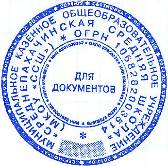                                                                                            Директор МКОУ «Среднепахачинская средняя школа»_______________Ю.П. Рослов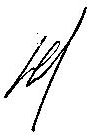 ГОДОВОЙ ПЛАН РАБОТЫ ШКОЛЫ 2018-2019 учебный годЗадачи на 2018-2019 учебный годПовысить уровень образования за счет обеспечения качественного образования в соответствии с требованиямиФГОС:создать условия для повышения качестваобразования;совершенствовать механизмы повышения мотивации учащихся к учебнойдеятельности;ормировать у учащихся ключевые компетенции в процессе овладения универсальными учебнымидействиями;совершенствовать межпредметные связи между системой основного и дополнительногообразования;совершенствовать внутришкольную систему оценки качества образования, сопоставляя реально достигаемые образовательные результаты с требованиями ФГОС, социальным и личностным ожиданиям потребителей образовательныхуслуг.продолжить работу над созданием условий безопасного и комфортного образовательного пространства для пребывания всех участников образовательного процесса, включающие применение развивающих и здоровьесберегающих педагогических технологий в различных видахдеятельности;повысить эффективность контроля качества образования; - продолжить работу над созданием безопасного образовательного пространства;Совершенствовать воспитательную систему школы:способствовать сплочению классных коллективов через повышение мотивации учащихся к совместному участию в общешкольных внеклассных мероприятиях, экскурсионной программах, проектнойдеятельности;повысить уровень общешкольных мероприятий и конкурсов, улучшить качество проводимых тематических классныхчасов,расширить формы взаимодействия сродителями;продожить работу по профилактике девиантных форм поведения и вредныхпривычек;расширитьсетьсоциальныхпартнѐров:культурно-просветительскими,научнымииспортивнымиорганизациями,учреждениями среднего и высшего профессиональногообразования;Совершенствование системы дополнительногообразования:создатьблагоприятныеусловиядлявыявления,развитияиподдержкиодарѐнныхдетей,детейсособымиобразовательными потребностями в различных областях интеллектуальной и творческойдеятельности;повысить эффективность работы по развитию творческих способностей, интеллектуально-нравственных качествучащихся;создать условия для самореализации, самообразования для профориентацииучащихся;продолжить развивать профильную подготовкуучащихсярасширить освоение и использование разных форм организации обучения (экскурсии, практикумы, образовательные события, исследовательскиеработы.).Повысить профессиональные компетентностичерез:развитие системы повышения квалификацииучителей;совершенствование организационной, аналитической, прогнозирующей и творческой деятельности школьных методических объединений;развитие системы самообразования, презентацию портфолио результатов ихдеятельности;обеспечить повышение уровня педагогического мастерства учителей в области преподаваемого предмета и методики его преподавания и творческогомастерства.Совершенствовать открытую информационную образовательную среду школы засчет:эффективного использования в урочной и внеурочной деятельности информационно — коммуникационныхтехнологий;модернизации материально-технического обеспечения образовательногопроцесса;организации постоянно действующих консультаций и семинаров по вопросам, связанным с использованиемИКТ;продолжить работу над использованием современных моделей информирования родительского сообщества о состоянии качества образовательной и материально- хозяйственной деятельности образовательнойорганизации;Деятельность педагогического коллектива, направленная на улучшение образовательногопроцесса.                                                                                            План работы по всеобучуПлан работы по реализации ФГОС НОО и ФГОСООО.Задачи:Реализация ФГОС НОО и ФГОС ООО в 5-8 классах в соответствии с нормативнымидокументами.Методическое и информационное сопровождение реализации ФГОС НОО и ФГОС ООО в течение 2018-2019 учебногогода.План мероприятий по подготовке к государственной итоговойаттестации.План работы по информатизации.Задача: Повышение качества образовательной и профессиональной подготовки в области применения современных информационных технологийПлан методической работыМетодическая тема: Управление профессионально - личностным ростом педагога как одно из основных условий обеспечения качества образования в условиях введения ФГОС.Цель: повышение эффективности образовательного процесса через применение современных подходов к организации образовательной деятельности, непрерывное совершенствование профессионального уровня и педагогического мастерства учителя для реализации ФГОС второго поколения.Задачи:Совершенствовать внутришкольную систему повышения квалификации учителейВнедрять новые формы непрерывного повышения профессиональной компетентности педагогов (вебинары, видео-уроки и т.д.)Создать условия для самореализации всех участников образовательного процесса через раскрытие их творческого потенциала и участие в инновационной деятельностиПривести в систему работу учителей предметников по темам самообразования, активизировать работу по выявлению и обобщению, распространению передового педагогического опыта творчески работающих педагогов                                                   3.1Циклограмма педагогических советов на 2018 -2019 учебный год3.2Основные направлениядеятельности3.3 Информационно-методическое обеспечение профессиональной деятельностипедагогов.Задача: Обеспечить методическую поддержку деятельности педагогов по совершенствованию качества образования через освоение современных технологий в обучении, воспитании, развитии обучающихся.                                           3.4 Совместная работа школы, семьи, общественности, по воспитанию учащихсяТематика общешкольных родительских собраний4.План работы со слабоуспевающими обучающимися	                      5 План воспитательной работы Школы                                                             6.Управление образовательнымучреждением.Совещания при директоре.                                                                                6.1.Совещания при заместителях директораПлан совещаний при заместителе директора по учебно- воспитательной работе7 Организация внутришкольного контроля7.1 Инновационная деятельность7.2Организация работы по обеспечению комплексной безопасности.№МероприятияСрокиОтветственные1Провести учет детей, подлежащих обучению в школедо 31 августазам.директора по УВР2Комплектование 1 классовдо 31 августазам директора по УВР3Сбор сведений о социализации выпускников 9 и 11 классов школыдо 26 августакл. руководители4Проверка списочного состава обучающихся по классамдо 3 сентябрязам. директора по УВР,кл.руководители5Собеседование с библиотекарем школы о степени обеспеченности школьников учебниками и сохранности учебного фонда школыдо 10 сентябряадминистрация, библиотекарь6Составление расписания учебных занятийдо 3 сентябрязам. директора по УВР7Создание базы данных детей из многодетных и малообеспеченных, опекаемых семейсентябрьзам.директора по СР8Создание базы данных детей сирот и находящимся под опекой детей и семейсентябрьзам.директора по СР9Смотр санитарного состояния школьных помещений, соблюдение техникибезопасности1 раз в четвертьадминистрация10Организация работы по пропаганде здорового образа жизнив течение годазам. директора по ВР11Учѐт посещаемости школы обучающимисяежедневнокл. руководители12Организация работы с обучающимися, мотивированными на обучение (олимпиады,конкурсы, соревнования, интеллектуальные марафоны)в течение годазам. директора по УВР13Контроль выполнения рабочих программ по всем учебным предметам1 раз в четвертьзам. директора по УВР14Профориентация (изучение профессиональных предпочтений выпускников, связь с учебными заведениями, оформление стендовой информации для обучающихся и ихродителей)в течение годаклассные руководители 9-14Профориентация (изучение профессиональных предпочтений выпускников, связь с учебными заведениями, оформление стендовой информации для обучающихся и ихродителей)11 кл., зам директора по11 кл., зам директора по14Профориентация (изучение профессиональных предпочтений выпускников, связь с учебными заведениями, оформление стендовой информации для обучающихся и ихродителей)УВР15Работа по предупреждению неуспеваемости и профилактике правонарушенийв течение годаЗам.директора по ВР и соц.педагог16Организация работы по подготовке обучающихся к государственной (итоговой) аттестациипо планузам. директора по УВР17Своевременное информирование родителей обучающихся об итогах успеваемости ихдетейв течение годакл. руководители18Организация индивидуальной работы с обучающимися, имеющиминеудовлетворительные отметки по предметамв течение годаучителя-предметники19Проведение инструктажа с обучающимисяв течение годакл. руководители20Анализ работы по всеобучумай-июньДиректор№ п/пМероприятияСрокиОтветственныеКонтрольные показатели1Организационное обеспечениеОрганизационное обеспечениеОрганизационное обеспечениеОрганизационное обеспечение1.1Планирование деятельности ШМО - внесение изменений в план работы ШМО с учетом новых задач на 2018-2019 учебный годсентябрьРуководители ШМО.план работы ШМО на 2018-2019 учебный год1.2.Проведение совещаний о ходе реализации ФГОС НОО и ФГОС ООО в ОУ:- о промежуточных итогах реализации ФГОС НОО в 1-4 классах и ФГОС ООО в 5 -8 классахСентябрь ЯнварьДиректор, заместитель директора поУВРРешениясовещания, приказы1.3.Мониторинг результатов освоения ОП НОО и ОП ООО :входная диагностика обучающихся 2-х классов; 5х классовформирование УУД;диагностика результатов освоения ОП НОО ОП ООО по итогам обучения в 1, 2, 3, 4 5 6,7,8 классах.сентябрь ЯнварьМайзаместитель директора по УВРАнализ результатов мониторинга, разработка предложений поповышению качества реализации ФГОС НОО в 2018-2019учебном году1.4.Организация дополнительного образования:- согласование расписания занятий по внеурочной деятельностиСентябрьзаместитель директора по ВРутвержденное расписание занятий2.Нормативно-правовое обеспечениеНормативно-правовое обеспечениеНормативно-правовое обеспечениеНормативно-правовое обеспечение2.1.Отслеживание и своевременное информирование об изменениях нормативно-правовых документов федерального и регионального уровнейПо мере поступленияДиректорИнформация длястендов, совещаний, педагогическихсоветов2.2.Внесение корректив в нормативно-правовые документы ОУ по итогам их апробации, с учетом изменений федерального и регионального уровня и ООП в части 1-4-х классов 5-8 классовМай-июньДиректорРеализация регламента утверждениянормативно-правовых документоввсоответствии сУставом ОУ3.Финансово-экономическое обеспечениеФинансово-экономическое обеспечениеФинансово-экономическое обеспечениеФинансово-экономическое обеспечение3.1.Проверка обеспеченности учебниками обучающихся 1-4, 5-8 классовДо 10сентябрябиблиотекарь, учителяИнформация, справка3.2.Оснащение школьной библиотеки печатными и электронными образовательными ресурсами по всем учебным предметам учебного плана ОПв течение годаадминистрациябаза учебной и учебно-методическойлитературы ОУ3.3.Анализ материально-технической базы ОУ с учетом закупок 2017-2018 года:количество компьютерной и множительной техники, программного обеспечения в учебных кабинетах,библиотеке;анализ работыИнтернет-ресурсов;условий для реализации внеурочнойдеятельности;учебной и учебно-методическойлитературы.Октябрь- ноябрьзаместитель директора по УВР,техник инфор.техн. центраБаза данных по материально- техническомуобеспечению ОУ, учебной и учебно- методической литературой,аналитическаясправка, информация на сайте школы4.Кадровое обеспечениеКадровое обеспечениеКадровое обеспечениеКадровое обеспечение4.1.Анализ состояния штатного расписания и расстановка кадров на 2018-2019 учебный годАвгустДиректорШтатное расписание4.2.Составление прогноза обеспечения кадрами на 2018-2019 уч. год и перспективуСентябрь, мартДиректор, заместитель директора по УВРПлан работы по заполнению выявленных вакансий; размещение объявлений овакансиях на сайте школы4.3.Составление заявки на курсовую подготовкуиюньдиректорЗаявка4.4.Проведение тарификации педагогических работников на 2018-2019 учебный годАвгуст,январь, ДиректорТарификация 2018-2019 уч.г.5.Информационное обеспечениеИнформационное обеспечениеИнформационное обеспечениеИнформационное обеспечение5.1.Организация взаимодействия учителей начальных классов по обсуждению вопросов ФГОСПо плануРуководительанализ проблем,НОО, ФГОС ООО, обмену опытомШМОШМОвынесенных на обсуждение; протоколы МО5.2.Сопровождение разделов сайта ОУ по вопросам ФГОСЕжекварталь ноОтветственный за сайт ОУОбновленная на сайте информация5.3.Проведение родительских собраний в 1-4классах:результаты диагностики готовности первоклассников к обучению вшколе;помощь родителей в организации проектнойдеятельности;мониторинг планируемых результатов обучения по ФГОС НОО в 1-4-х классах и ФГОС ООО в 5-8классах;итоги обучения по ФГОС НОО ФГОСООО.Проведение родительского собрания для родителей будущихпервоклассниковоктябрьдекабрь мартмай июньзаместитель директора по УВР, учительПротоколы родительских собраний5.4.Размещение материалов на школьном сайте для родителейВ течение годаЗаместитель директора по УВР Ответственный за сайт ОУинформация, размещенная на сайте5.5.Индивидуальные консультации для родителей первоклассниковПо    необходимо стиЗаместитель директора, учитель 1-го класса6.Методическое обеспечениеМетодическое обеспечениеМетодическое обеспечениеМетодическое обеспечение6.1.Стартовая диагностика учебных достижений на начало учебного года.сентябрьРуководитель ШМОАналитическая справка6.2.Методическое обеспечение внеурочной деятельности:анализ результатов реализации внеурочной деятельности в 1классе;посещение занятий в 1-4классахОктябрьПо графику заместитель директора по ВР, педагоги,ведущие занятия по внеурочной деятельностианализ проблем, вынесенных на обсуждение6.3.Обобщение опыта реализации ФГОС НОО и ФГОС ООО в ОУ:Сентябрь-заместительОбобщение опытаанализ работы учителей, педагогов дополнительногообразования;подготовка материалов для публичногоотчетадекабрь майдиректора по УВР, учителяучителей, материалы для самоанализа школы№Основные мероприятияСрок исполненияСрок исполненияОтветственные исполнителиРаздел 1. Нормативное и ресурсное обеспечениеРаздел 1. Нормативное и ресурсное обеспечениеРаздел 1. Нормативное и ресурсное обеспечениеРаздел 1. Нормативное и ресурсное обеспечениеРаздел 1. Нормативное и ресурсное обеспечение1.1Изучение нормативно-правовой базы проведения государственной итоговой аттестации в 2018-2019 учебном годуна совещаниях придиректоре;на методическихсовещаниях;на классных часах, родительскихсобранияхоктябрь-майоктябрь-майЗаместитель директора по УВР,классные руководители, руководитель ППЭ1.2Регулирование процедурных вопросов подготовки и проведения государственной итоговой аттестации через издание системы приказов по школев течение годав течение годадиректор школы1.3Изучение инструкций и методических материалов на заседаниях ШМО:изучение демоверсий, спецификации, кодификаторов, методических и инструктивных писем по предметам;изучение технологии проведения ОГЭ иЕГЭ;в течение годав течение годаЗаместители директора по УВР, руководители ШМОРаздел 2. КадрыРаздел 2. КадрыРаздел 2. КадрыРаздел 2. КадрыРаздел 2. Кадры2.1Проведение инструктивно-методических совещаний:анализ результатов ЕГЭ и ОГЭ в 2017-2018 учебном году на заседаниях ШМО учителей- предметников,изучение проектов КИМов на 2018-2019год;изучение нормативно-правовой базы проведения государственной итоговой аттестации в 2017-2018 годуноябрьруководители ШМОзаместительдиректора по УВРруководители ШМОзаместительдиректора по УВР2.2Участие учителей школы, работающих в 9,11-х классах, в работе семинаров муниципального и регионального уровней по вопросу подготовки к ГИАсентябрь-майучителя-предметникиучителя-предметники2.3Рассмотрение педагогическим советом вопросов, отражающих проведение государственной итоговой аттестации:утверждение выбора обучающимися экзаменов государственной итоговойаттестациио допуске обучающихся к государственной итоговойаттестации;май, июнь, августзаместительдиректора по УВРзаместительдиректора по УВР- анализ результатов государственной итоговой аттестации и определение задач на 2019-2020 г.г;Раздел 3. Организация. Управление. КонтрольРаздел 3. Организация. Управление. КонтрольРаздел 3. Организация. Управление. КонтрольРаздел 3. Организация. Управление. Контроль3.1Сбор предварительной информации о выборе предметов для прохождения государственной итоговой аттестации в форме ОГЭ и форме ЕГЭ через анкетирование выпускников 9, 11-х классовноябрьклассные руководители3.2Подготовка выпускников 9-х и 11-х классов к государственной итоговой аттестации:проведение собранийучащихся;изучение нормативно-правовой базы, регулирующей проведение государственной итоговой аттестации;практические занятия с учащимися по обучению технологии оформлениябланков;организация диагностических работ с целью овладения учащимися методикой выполнениязаданий;октябрь, декабрь, февраль, апрельзаместителидиректора по УВР и ВР, классные руководители, учителя-предметники3.3Подготовка и обновление списков по документам личности для формирования электронной базы данных выпускниковдо 31 декабрязаместительдиректора по УВР3.4Проведение административных контрольных работ в форме ЕГЭ по обязательным предметам и предметам по выбору обучающихсядекабрь, апрельзаместительдиректора по УВР3.5Контроль за своевременным прохождением рабочих программ1 раз в четвертьзаместительдиректора по УВР3.6Контроль за деятельностью учителей, классных руководителей по подготовке к ГИАв течение годазаместительдиректора по УВР3.7Подача заявлений обучающихся 9-х классов на экзамены по выборудо 1 февралязаместительдиректора по УВР, руководитель ППЭ3.8Подготовка списка обучающихся 9-х классов, подлежащих по состоянию здоровья итоговой аттестации в особых условиях.январьзаместительдиректора по УВР3.9Организация сопровождения и явки выпускников на экзамены.май, июньзаместительдиректора по УВР, классные руководители3.10Ознакомление выпускников и их родителей с результатами экзаменов в форме ОГЭ и в форме ЕГЭиюньзаместительдиректора по УВРРаздел 4. Информационное обеспечениеРаздел 4. Информационное обеспечениеРаздел 4. Информационное обеспечениеРаздел 4. Информационное обеспечение4.1Оформление информационных стендов  с отражением нормативно-правовой базы проведения государственной итоговой аттестации выпускников 9,11-х классов в 2018-2019 учебном годуноябрь, мартРуководитель ППЭ4.2Проведение разъяснительной работы среди участников образовательного процесса о целях, формах проведения государственной итоговой аттестации выпускников 9, 11-х классовв течение годазаместительдиректора по УВР, руководитель ППЭ4.3Проведение родительских собраний:нормативно-правовая база, регулирующая проведение государственной итоговой аттестации в 2018- 2019 уч.году;подготовка учащихся к итоговойаттестации,проблемы профориентации и правильного выбора предметов для экзаменов в период итоговой аттестацииоктябрь, апрельзаместителидиректора по УВР, классные руководители, руководитель ППЭ4.4Информирование обучающихся и родителей о портале информационной поддержки ЕГЭ, размещение необходимой информации на сайте школы.ноябрь-майзаместительдиректора по УВР, ответственный за сайт 4.5Формирование отчетов по результатам ГИА в 2018-2019 учебном году, отражение данного направления в публичном докладеИюнь-июльДиректор, заместитель директора по УВР№МероприятияСрокиОтветственныеРабота с кадрамиРабота с кадрамиРабота с кадрамиРабота с кадрами1.Мероприятия по повышению квалификации педагогов в области ИКТ:Поддержка использования учителями сети Интернет и доступного парка компьютеров для подготовки и проведения уроков (разработка совместныхуроков,создание образовательных событий в ЭОС и др.), занятийТехническая помощь педагогам приподготовке конкурснойдокументации;Работа с новыми педагогами(информационная поддержка)в течение годаТехник инфор.техн. центра,педагоги начальной школы2.Методическое сопровождение реализации ФГОС:Консультация по разработке рабочих программ для начальных классов и информационноесопровождениеМетодическое сопровождение УВП в 1-хклассахМетодическое сопровождение реализации ФГОС:Консультация по разработке рабочих программ для начальных классов и информационноесопровождениеМетодическое сопровождение УВП в 1-хклассахзаместительМетодическое сопровождение реализации ФГОС:Консультация по разработке рабочих программ для начальных классов и информационноесопровождениеМетодическое сопровождение УВП в 1-хклассахВ течение годадиректора по УВРМетодическое сопровождение реализации ФГОС:Консультация по разработке рабочих программ для начальных классов и информационноесопровождениеМетодическое сопровождение УВП в 1-хклассахОрганизационно-педагогическая работаОрганизационно-педагогическая работаОрганизационно-педагогическая работаОрганизационно-педагогическая работа3.Техническое обеспечение образовательного процесса:работа с сервером, сетью идр,инструкции по использованию проекторов вклассах.выдача необходимогооборудованияВ течение годаСистемный администратор техник инфор.техн. центра4.Совещание педагогов основной школы По плану заместительдиректора по УВРтехник инфор.техн. центра, педагоги5.Работа над сайтом школы №32:Внесение информации на 2018-2019уч.годРазмещение новостей, документов идр.Редактирование страниц понеобходимостиВ течение годатехник инфор.техн. центра, ответственный за сайт школы6.Организация работы в АИС Eljur (начальная школа): пополнение базы данных учеников, обеспечение вновь прибывших учителей и учеников кодами доступа; формирование списков 1-х классов;расписания, нагрузки.В течение годатехник инфор.техн. центра7.Корректировка Положения об ЭлЖуре при необходимоститехник инфор.техн. центра8.Мониторинг заполнения и правильности ведения педагогами эл.журналовВ течение годазаместительдиректора по УВР, техник инфор.техн. центра9.Консультации по заполнению портфолио учащегося в АИС EljurВ течение годатехник инфор.техн. центраучитель 4 класса10.Практикумы по фиксации уровня сформированности компонентов УД в АИС EljurВ течение годазаместительдиректора по УВР,техник инфор.техн. центраРабота с другими организациямиРабота с другими организациямиРабота с другими организациямиРабота с другими организациями16.Отчеты по статистическим данным школыВ течение годазаместительдиректора по УВРтехник инфор.техн. центра16.17.Работа со специалистами технической поддержки сайтов по устранению сбоев в системе.В течение годатехник инфор.техн. центра№Тема педсоветаСрокиОтветственныеПедагогический совет № 1                                                                                                                 Тема: 1«О готовности МКОУ «ССШ» к новому 2018-2019 учебному году»                                .          2 Об учебном плане на 2018-2019 у.гавгустДиректор,заместители директораПедагогический совет № 2 Тема: «Личностно – ориентированный подход –важное условие реализации ФГОС»сентябрьДиректорПедагогический совет № 3Тема: 1« О рабочих программах по предметам уровня начального общего образования»           2 «Профессиональная компентенция педагогов фактор повышения качества образования, важные условия реализации ФГОС»          3 Итоги 1 четверти.октябрьДиректорПедагогический совет № 4                                                                                                                  Тема: 1 «Об организации питания в МКОУ «ССШ» О выполнении предписания Роспотребнадзора 23.10. 2018г.».         2 Итоги 3 четвертидекабрьДиректор, зам.директора по УВРПедагогический совет № 5                                                                                                                Тема: 1 « Внеурочная деятельность как важное условие реализации ФГОС»           2 «Об утверждении экзаменов по выбору за курс ООО 9 класса, СОО 11 класса»          3 Итоги 3 четвертимартДиректор,зам.директора по ВРПедагогический совет № 6Тема: 1 «О переводе учащихся 5-8,10 классов          2 Итоги 4 четверти         3 «Об организации летнего оздоровления детей»майДиректор Работа с кадрами Работа с кадрами Работа с кадрами1.Повышение квалификацииЦель: совершенствование системы работы с педагогическими кадрами по самооценке деятельности и повышению профессиональной компетентности1.Повышение квалификацииЦель: совершенствование системы работы с педагогическими кадрами по самооценке деятельности и повышению профессиональной компетентности1.Повышение квалификацииЦель: совершенствование системы работы с педагогическими кадрами по самооценке деятельности и повышению профессиональной компетентности1.1. Курсовая переподготовка1.1. Курсовая переподготовка1.1. Курсовая переподготовкаСодержание работыСрокиответственные1) Составление плана прохождения курсов повышения квалификацииМай-сентябрьЗам. директора по УВР, учителя2)составление заявок по прохождению курсовМай - сентябрьЗам. директора по УВР3)Самообразовательная работаВ течение годаучителя4)Организация системы взаимопосещения уроковВ течение годаРуководители МОАттестация педагогических работниковЦель: определение соответствия уровня профессиональной компетентности и создание условий для повышения квалификационной категории педагогических работниковАттестация педагогических работниковЦель: определение соответствия уровня профессиональной компетентности и создание условий для повышения квалификационной категории педагогических работниковАттестация педагогических работниковЦель: определение соответствия уровня профессиональной компетентности и создание условий для повышения квалификационной категории педагогических работников1)Групповая консультация для аттестующихся педагогов «Нормативно-правовая база и методические рекомендации по вопросу аттестации»СентябрьЗам. директора по УВР2)Индивидуальные консультации по заполнению заявлений и написаниюсамоанализасентябрьЗам. директора по УВР3)Групповая консультация для аттестующихся педагогов «Подготовкаматериалов собственной педагогической деятельности к аттестации»сентябрьЗам. директора по УВР4)Индивидуальные консультации с аттестующимися педагогами.В течение годаЗам. директора по УВР5)Изучение деятельности педагогов, оформление необходимых документов дляпрохождения аттестацииВ течение годаЗам директора по УВР6)Проведение открытых мероприятий для педагогов школы, представлениесобственного опыта работы аттестующимися педагогамиНоябрь - январьАттестующиеся педагоги7)Посещение уроков аттестующихся педагоговОктябрь-январьЗам.директора по УВР Обобщение и распространение опыта работы Цель: обобщение и распространение результатов творческой деятельности педагогов Обобщение и распространение опыта работы Цель: обобщение и распространение результатов творческой деятельности педагогов Обобщение и распространение опыта работы Цель: обобщение и распространение результатов творческой деятельности педагогов1) Описание передового опытаВ течение годаУчителя -предметники2)Оформление методической копилкиВ течение годаУчителя -предметники3)Представление опыта на заседании МО, семинарах, конференциях, сайтахпед. сообществ, экспертной комиссииВ течение годаРуководители МО,учителя -предметники4)Подготовка материалов для участия в профессиональных конкурсах ПредставлениеОписание опытаработыМастер-класссентябрь-январьЗам. директора по УВР Методическое сопровождение профессиональной деятельности молодых педагогов Методическое сопровождение профессиональной деятельности молодых педагогов Методическое сопровождение профессиональной деятельности молодых педагоговКонсультировать	молодых	специалистов,	вновь	принятых	учителей,осуществлять методическое сопровождение данных категорий работниковВ течение годаАдминистрация , руководителиШМООрганизовать наставничество молодых специалистовСентябрь 2018Зам. директора по У ВРОрганизовать посещение уроков молодых специалистов и вновь прибывшихучителей с последующим анализом и обсуждениемВ течение годаЗам. директора по У ВРОрганизовать посещение уроков коллег, молодыми специалистами и вновь прибывшимипедагогами В течение годаЗам. директора по У ВР   План работы Школы молодого специалиста   План работы Школы молодого специалиста   План работы Школы молодого специалиста1.Развитие интереса к учению и потребности в знаниях.2.Организация конкурсной и олимпиадной деятельности учащихся.ОктябрьЗам. директора по УВР1.Информационные технологии в образовательном процессе.2.Тренинг: «Трудная ситуация на уроке и ваш выход из нее»ЯнварьЗам. директора по ИКТ1.Инновационная деятельность учителя.МартДиректор1.Открытые уроки молодых специалистов.2. Круглый стол: «Оценка успешности педагогической деятельности молодых учителей»АпрельЗам. директора по УВР План работы с одаренными детьмиЦель:	Создание единого методологического подхода к организации работы с одаренными детьми вчерез сетевое взаимодействие управления школы и учреждений дополнительногообразования. План работы с одаренными детьмиЦель:	Создание единого методологического подхода к организации работы с одаренными детьми вчерез сетевое взаимодействие управления школы и учреждений дополнительногообразования. План работы с одаренными детьмиЦель:	Создание единого методологического подхода к организации работы с одаренными детьми вчерез сетевое взаимодействие управления школы и учреждений дополнительногообразования.Актуализация школьного банка данных об одаренных детях.В течение годаЗам. директора по У ВР, ВРСоставление индивидуальных образовательных маршрутов, индивидуальныхобразовательных траекторий обучающихсяСентябрь2018г.Зам. директора по У ВРРазработка системы «портфолио», учитывающей достижения обучающихсяв различных сферах учебной деятельности и дополнительного образования.В теч. годаЗам. директора по У ВР, ВРОрганизация и проведение школьного этапа Всероссийской олимпиады школьников предметных олимпиад: 4 классы5- 11 классыоктябрь, 2018Заместитель директора по УВР, Руководители ШМОУчастие в муниципальном туре Всероссийской олимпиады школьниковНоябрь 2018Зам. директора по У ВРУчастие в региональном туре Всероссийской олимпиады школьниковЯнварь 2019Зам. директора по У ВРУчастие в региональных, всероссийских заочных конкурсах,В течение уч. годаЗам. директора по У ВРУчастие в творческих конкурсахВ теч. годаЗам. директора по ВРУчастие в спортивных соревнованияхВ теч. годаЗам. директора по ВРОбучающие экскурсииВ течение уч. годаЗам. директора по У ВР Методические советы Цель: Реализация задач методической работы на текущий учебный год Методические советы Цель: Реализация задач методической работы на текущий учебный год Методические советы Цель: Реализация задач методической работы на текущий учебный годЗаседание №11)Утверждение плана работы на 2018-2019 учебный год2) Утверждение рабочих программ, программ по внеурочной работе      3)участие педагогов в конкурсахАвгуст- сентябрьЗам директора по УВР, руководитель ШМОЗаседание №21)Исследовательская деятельность педагога - способ повышения проф. мастерства2) Рабочие вопросы.ОктябрьЗам. директора по УВР, руководитель ШМОЗаседание № 31)Работапоразвитию детской одаренности;отчет руководителей ШМО о проведении первого этапа Всероссийских олимпиад попредметам2)Рабочие вопросыноябрьЗам. директора по УВР, руководитель ШМОЗаседание № 41)Работа по развитию детской одаренности. Анализ участия учащихся на втором этапе Всероссийских олимпиад.2) Рабочие вопросыфевральЗам. директора по УВР, руководитель ШМОЗаседание № 5Анализ выполнения задач методической работы за учебный год, выявление проблемных вопросов.майЗам. директора по УВР, руководитель ШМОСрокипроведенияТематика мероприятийОтветственныйМетодические семинарыМетодические семинарыМетодические семинарыОктябрьКонструирование урока в контексте ФГОС ООО.Зам дир по УВРДекабрьКомпетентность современного учителяИспользование приемов педагогической техники при формировании ключевых компетенций.Зам директора по УВРАпрельМетоды достижения метапредметных результатов в условиях реализации ФГОС ООО.Зам директорапо УВРМетодические дниМетодические дниМетодические дниНоябрьСоздание комфортных психологических условий в работе с детьми со слабой мотивацией.Зам директора по УВРМартОсобенности внеурочной деятельности: задачи, направления, формы и методы работы.Зам директора по ВРВ течение учебногогода«Учебные задания, формирующие УУД» в рамках направления «Условия достижения и оценка метапредметных результатов»Зам директора по УВРПредметные неделиПредметные неделиПредметные неделиПо плануПредметные недели МОРук.ШМОРабота методических объединенийРабота методических объединенийРабота методических объединенийАвгуст-ноябрь2018 г.Формирование   банка   данных   о   методической,  контрольно  -	диагностической и информационно-аналитической работе. Темы самообразования. Зам. директора по У ВР Руководители ШМОАвгуст-сентябрьРазработка, утверждение, согласование плана работы МО на учебный год, организацияего выполнения. Анализ ГИАЗам.директора по У ВРСентябрь-ноябрь2018 г.Обзор нормативных документов. Согласование графика открытых уроков и внеклассных мероприятий в рамках подготовки к предметным неделям.Руководители ШМОВ течениегодаКонтрольно-диагностическая работа: выполнение учебных программ, анализконтрольных срезов и диагностических работ. Организация взаимопосещения уроков.Руководители ШМОМай -июньПодведение итогов работы МО за год и планирование на 2019- 2020г.Зам.директора по У ВРМесяцТемаответственныйСентябрь-октябрьПерспективы развития на 2018-2019 учебный год. Адоптация 1 и 5 класса. Единый день профилактики детского дорожно-транспортного травматизма Выбор членов родительского комитета. Зам.директора по УВР, классные руководителиноябрьОсобенности ЕГЭ и ГИА-9 в 2019 году, подготовка к ГИА Итоги 1 четвертиКлассные руководители, руководитель ППЭдекабрьПрофориентационная работа. «Твоя будущая профессия». Итоги 2 четверти, 1 полугодияКлассные руководителимартИтоги 3 четвертиКлассные руководителимай Итоги развития  школы в 2018-2019 учебном году. Итоги 4 четверти, 2 полугодия . Допуск учащихся 9,11 классов к ГИА 2019Классные руководители, руководитель ППЭ№ п/ пМероприятияСрокиФорма выходаОтветственныеОрганизационные мероприятияОрганизационные мероприятияОрганизационные мероприятияОрганизационные мероприятияОрганизационные мероприятия1.Составление списка слабоуспевающих обучающихся по классам на 2018 – 2019 учебный год. Составление плана работы сослабоуспевающими обучающимисясентябрьСписокПлан работызам. директора по УВР, педагог-психолог2Выявление детей из неблагополучных семейпостоянноспискиСоц. педагог3.Контроль за посещаемостью и успеваемостью обучающихся, находящихся под опекой и попечительствомеженедельноОтчѐты кл. рук.Соц. педагог, классныеруководители4Собеседование с родителями обучающихся, испытывающихзатруднения в обучении с целью оказания помощипостояннорегистрация беседв журналеучителя, классныеруководители5Работа со слабоуспевающими обучающимися, обучающимися, стоящими на внутришкольном учете и в ОДНВ течение годасправка	(октябрь)Соц. педагог,учителя, классные руководители6Проведение совещаний с учителями-предметниками, кл.руководителем по подготовке к ГИА-2019, работе со слабоуспевающими обучающимися 9,11 клоктябрь 2018г.- апрель 2019гметодические рекомендацииРуководители ШМО7Разработка методических рекомендаций для педагогов по работе со слабоуспевающими обучающимисяноябрь2018г.методические рекомендацииПедагог –психолог Руководители ШМО 8Диагностика педагогических затруднений и запросов учителей при подготовке к ГИА -2019сентябрь 2018г.- февраль 2019гКарта педаго- гическихзатруднений учителейРуководители ШМО 9Отчет учителей- предметников, имеющих неуспевающих учащихся об индивидуальной работе с ними1 раз в четвертьотчетыЗам. директора по УВРУчителя-предметникиРабота с педагогамиРабота с педагогамиРабота с педагогамиРабота с педагогамиРабота с педагогами1Методические рекомендации по внесению корректировок вкалендарно-тематическое планирование учителей-предметников ОУсентябрьустные рекомендацииЗам. директора по УРРуководители ШМО2.Обсуждение на школьных МО по предметам вопроса:«Эффективные формы, методы, приемы по работе со слабоуспевающими обучающимися»В течение годапротоколыШМОРуководители ШМО3Консультации для педагогов: - планирование уроков с учетом подготовки к ГИА;оформление предметных уголков по подготовке кГИА;использование оборудования при подготовке кГИА;проблемные вопросы учебногопредметав течениеучебного годаустные рекомендацииоформление уголковРуководители ШМО4Осуществление контроля за успеваемостью обучающихся, связь с учителями – предметниками и родителями через дневник, ЭЖ ииндивидуальные беседыВ течение годаОтчеты классных руководителейКлассные руководителиРабота с обучающимисяРабота с обучающимисяРабота с обучающимисяРабота с обучающимисяРабота с обучающимися1Диагностика слабоуспевающего учащегося (отслеживание достижений обучающихся и выявление пробелов в знанияхобучающихся)В течение годакорректировка плана работыУчителя- предметники2Отработка неусвоенных тем на уроках, дополнительных занятиях, индивидуальных консультацияхВ течение годаграфик консультацийдополнительных занятийУчителя- предметники3Предоставление информации об учащихся, не посещающихконсультации по предметамВ течение годаОтчет опосещаемостиУчителя-предметники4Проведение педсоветов по итогам учебных четвертейВ течение годапротоколыЗам. директора по УВР5Беседы с обучающимися, имеющими неудовлетворительныеотметки по итогам четвертиВ течение годаЖурнал фиксациибеседЗам. директора по УВР6Проведение мониторинга посещаемости обучающимися занятий вшколеВ течение годаРезультатымониторингаСоциальный педагогЗам. директора по ВРРабота с родителямиРабота с родителямиРабота с родителямиРабота с родителямиРабота с родителями1Беседы с родителями обучающихся,имеющих неудовлетворительные отметки по итогам четвертиВ течение годаЛист ознакомленияЗам. директора по ВРСоциальный педагог Кл.руководитель2Индивидуальная работа с родителями слабоуспевающих обучающихся, ознакомление под роспись снеудовлетворительными отметками за тренировочно-диагностические и административные контрольные работыв течение учебного годаинформирование родителейУчителя-предметникиКл. руководитель3Подготовка информационных стендов в школе по подготовке ГИА-2019в течение учебного годаинформационные стендыЗам. дир по УВРУчителя-предметники4Организация индивидуальных консультаций по определениюобразовательного маршрута слабоуспевающих обучающихся 9,11 классовв течение учебного годапланыкл. руководитель,социальный педагог, психологКонтроль за работой со слабоуспевающими обучающимисяКонтроль за работой со слабоуспевающими обучающимисяКонтроль за работой со слабоуспевающими обучающимисяКонтроль за работой со слабоуспевающими обучающимисяКонтроль за работой со слабоуспевающими обучающимися1Контроль за работой учителей-предметников по работе со слабоуспевающими учащимисяНоябрь 2018г- май 2019гсправки (октябрь, декабрь, февраль,май)Зам. директора по УВР2Проверка документации ШМО по работе сослабоуспевающими обучающихсяфевраль-апрельсобеседование срук. ШМОЗам. директора по УВР3Взаимодействие всех участников образовательной деятельности (классного руководителя, педагога –предметника, родителей, педагога- психолога) при работе со слабоуспевающими обучающимисяВ течение годасобеседованиеЗам. директора по УВР4Посещение уроков в классах с низким уровнем обученияВ течение годасправка (март)Зам. Директора по УВР, ВР педагог -психолог5Анализ качества, уровня обученности, успеваемости по классам,параллелям, учебным предметамПо итогам четвертисправказам. директора по ВРНаправления воспитательнойдеятельностиМероприятия (форма, название)Категория участниковОтветственныеСентябрьСентябрьСентябрьСентябрьОбщекультурное направление: (гражданско-патриотическое воспитание, приобщение детей к культурному наследию, экологическое воспитание)«Здравствуй, школа» - торжественная линейка, посвященная Дню Знаний.Урок мира.1-11, родителизам. директора по УВР; классные руководителиОбщекультурное направление: (гражданско-патриотическое воспитание, приобщение детей к культурному наследию, экологическое воспитание)Всероссийский урок «Что такое комсомол?», приуроченный к 100-летию комсомола. 3.09.181-11зам. директора по УВР; классные руководителиОбщекультурное направление: (гражданско-патриотическое воспитание, приобщение детей к культурному наследию, экологическое воспитание)Оформление социальных паспортов классов.1-11соц.пед., классные руководителиОбщекультурное направление: (гражданско-патриотическое воспитание, приобщение детей к культурному наследию, экологическое воспитание)День солидарности в борьбе с терроризмом. 3.09.18 Мероприятия в классах «Мир против экстремизма».1-11зам. директора по ВР, классные руководители  Общекультурное направление: (гражданско-патриотическое воспитание, приобщение детей к культурному наследию, экологическое воспитание)Общешкольное родительское собрание «Совместная деятельность учащихся, учителей, родителей в аспекте реализации ФГОС ООО. Особенности образовательного процесса в 2018-2019 учебном году. Роль родителей в профилактике детского дорожно-транспортного травматизма. Здоровое питание школьника». Родительские собрания в классах. Выбор родительского комитета.1-11родители, представилиобщественных организацийадминистрация школы, зам. директора по ВР, соц.педагог, классные руководителиЗдоровьесбегающее направление: (физическое воспитание и формирование культуры здоровья, безопасность жизнедеятельности)День Здоровья. Единый день профилактики детского дорожно-транспортного травматизма. 20.09.20181-11родителизам. директора по ВР, классные руководители, учитель физической культуры.Здоровьесбегающее направление: (физическое воспитание и формирование культуры здоровья, безопасность жизнедеятельности)Классные часы на темы: «Что такое совесть?», «Толерантность», «Я в мире, мир – во мне» и др.14.09.181-11классные руководителиЗдоровьесбегающее направление: (физическое воспитание и формирование культуры здоровья, безопасность жизнедеятельности)Посвящение в первоклассники «Здравствуй, школа! Первый класс! А теперь встречайте нас!» 14.09.181 родителизам. директора по ВР, учителя нач. классов, родительский комитетЗдоровьесбегающее направление: (физическое воспитание и формирование культуры здоровья, безопасность жизнедеятельности)Классные часы «Безопасный маршрут в школу и обратно из школы. Соблюдение правил дорожного движения». Всероссийская неделя безопасности ДД с 24 по 29 сентября1-11классные руководителиЗдоровьесбегающее направление: (физическое воспитание и формирование культуры здоровья, безопасность жизнедеятельности)Участие в «Кроссе нации».2-11учитель физической культурыЗдоровьесбегающее направление: (физическое воспитание и формирование культуры здоровья, безопасность жизнедеятельности)Социальное направление: (самоуправление, воспитание трудолюбия, сознательного, творческого отношения к образованию, труду в жизни, подготовка к сознательному выбору профессии)Выборы органов самоуправления в классах.1-11классные руководителиСоциальное направление: (самоуправление, воспитание трудолюбия, сознательного, творческого отношения к образованию, труду в жизни, подготовка к сознательному выбору профессии)Всероссийская акция, посвящённая безопасности школьников в сети Интернет.1-11зам. директора по УВР, классные руководители, учитель информатикиСоциальное направление: (самоуправление, воспитание трудолюбия, сознательного, творческого отношения к образованию, труду в жизни, подготовка к сознательному выбору профессии)Работа с классными коллективами по оформлению классного уголка.1-11классные руководителиСоциальное направление: (самоуправление, воспитание трудолюбия, сознательного, творческого отношения к образованию, труду в жизни, подготовка к сознательному выбору профессии)Работа в 1 и 5 классах с учащимися и родителями по адаптации учащихся.1,5родителизам. директора по ВР, соц.педагог, классные руководители  Общеинтеллектуальное направление: (популяризация научных знаний, проектная деятельность)Проектная деятельность. Проект «Школьный пресс-центр». Выпуск газеты.9-11классный руководитель 10-11 классов, учащиеся.Общеинтеллектуальное направление: (популяризация научных знаний, проектная деятельность)Международный день распространения грамотности. 10.09.181-11классные руководителиПрофилактика безнадзорности и правонарушений, социально-опасных явленийВыявление и учет «трудных» детей, подростков и семей, находящихся в трудной жизненной ситуации. Социальный паспорт класса.Консультации для родителей детей «группы риска».Беседа с учениками с целью предупреждения недопустимости противоправных действий несовершеннолетними.1-11        7-11администрация школы, соц. педагог, классные руководителиСоциальный педагог, зам. директора по ВРОктябрьОктябрьОктябрьОктябрьОбщекультурное направление: (гражданско-патриотическое воспитание, приобщение детей к культурному наследию, экологическое воспитание) День учителя. Праздничная программа ко Дню учителя. 5.10.181-11зам. директора по ВР, классные руководителиОбщекультурное направление: (гражданско-патриотическое воспитание, приобщение детей к культурному наследию, экологическое воспитание)Всероссийский урок «Экология и энергосбережение» 16.10.181, 11 родителиклассные руководители 1 и 11 классов.Общекультурное направление: (гражданско-патриотическое воспитание, приобщение детей к культурному наследию, экологическое воспитание)День гражданской обороны. Беседа «Такая профессия, Родину защищать» 4.10.18Юноши 9-11зам. директора по ВР, классные руководители, учитель ОБЖОбщекультурное направление: (гражданско-патриотическое воспитание, приобщение детей к культурному наследию, экологическое воспитание)Профилактические мероприятия против экстремизма и терроризма. Проведение анкетирования об отношении подростков к проявлениям экстремизма в современном обществе.9-11 зам. директора по ВР, классные руководители, соц.педагогДуховно-нравственное направление: (нравственно-эстетическое воспитание, семейное воспитание)Единый урок информационной безопасности. Единый урок безопасности в сети Интернет.1-11учитель информатикиДуховно-нравственное направление: (нравственно-эстетическое воспитание, семейное воспитание)Профилактические мероприятия против экстремизма и терроризма. Родительское собрание «Молодежный экстремизм: формы проявления, профилактика».1-11   родителиадминистрация школы, зам директора по УВР, соц.педагог, классные руководителиДуховно-нравственное направление: (нравственно-эстетическое воспитание, семейное воспитание)Общешкольное мероприятие «Осенний бал». Дискотека «Хеллоуин»19.10 185-11зам. директора по УВР, классные руководителиЗдоровьесбегающее направление: (физическое воспитание и формирование культуры здоровья, безопасность жизнедеятельности)Беседы  «Разговор о правильном питании», «Правила поведения обучающихся в школе».1-11зам.директора по УВР, классные руководителиЗдоровьесбегающее направление: (физическое воспитание и формирование культуры здоровья, безопасность жизнедеятельности)Неделя пожарной безопасности:  15.10-19.10.18Тематические классные часы.Изготовление стенда по пожарной безопасности.зам. директора по УВР, классные руководители, учитель ОБЖ         Социальное направление: (самоуправление, воспитание трудолюбия, сознательного, творческого отношения к образованию, труду в жизни, подготовка к сознательному выбору профессии)День самоуправления в школе. Уроки с привлечением учащихся старших классов в роли учителей. 5.10.181-11зам. директора по УВР, классные руководители, совет старшеклассниковОбщеинтеллектуальное направление: (популяризация научных знаний, проектная деятельность)Школьный этап всероссийской предметной олимпиады..5-11 зам директора по УВР, классные руководителиОбщеинтеллектуальное направление: (популяризация научных знаний, проектная деятельность)Школьный этап всероссийской предметной олимпиады..1-11зам директора по УВР, классные руководителиОбщеинтеллектуальное направление: (популяризация научных знаний, проектная деятельность)Начало работы над исследовательскими проектами.1-11зам директора по УВР, классные руководители, учителя-предметникиПрофилактика безнадзорности и правонарушений, социально-опасных явленийКлассные часы профилактической направленности по темам «Права и обязанности несовершеннолетних», «ответственность несовершеннолетнего», «Как защитить свои права».Социологический опрос среди подростков 12-18 лет «Роль полиции в организации правопорядка в молодежной среде» 12.10. 18Совет профилактики. Еженедельный контроль классных руководителей и социального педагога за посещаемостью и успеваемостью учащихся, состоящих на учете в КДН и ВШУ.5-11администрация школы, зам. директора по УВР, классные руководители, соц.педагог, родители.НоябрьНоябрьНоябрьНоябрьОбщекультурное направление: (гражданско-патриотическое воспитание, приобщение детей к культурному наследию, экологическое воспитание)День пожилого человека. Открытые мероприятия с участием родителей в классах, поздравление ветеранов труда и тыла, ветеранов педагогического труда.1-11зам. директора по УВР, классные руководители, педагоги школыОбщекультурное направление: (гражданско-патриотическое воспитание, приобщение детей к культурному наследию, экологическое воспитание)Классные часы «Листаем страницы истории нашего Отечества», посвященные «Дню народного единства» 1-11 кл. 5.11.181-11родителизам. директора по УВР, классные руководители, педагоги школыОбщекультурное направление: (гражданско-патриотическое воспитание, приобщение детей к культурному наследию, экологическое воспитание)Беседы на классных часах «Общественный порядок и правила поведения, обучающихся в общественных местах».1-11зам. директора по УВР, классные руководители, учитель ОБЖДуховно-нравственное направление: (нравственно-эстетическое воспитание, семейное воспитание)Декада против жестокого обращения и суицида. Классные часы «Вся правда о суициде».1-11зам. директора по УВР, классные руководители, педагоги школыДуховно-нравственное направление: (нравственно-эстетическое воспитание, семейное воспитание)Родительские собрания в средних и старших классах «Современный подросток: психология, имидж, нравственные ценности». Привлечение родителей для совместной деятельности. «Досуг детей в семье».5-11зам. директора по УВР, классные руководители, соц.педагогДуховно-нравственное направление: (нравственно-эстетическое воспитание, семейное воспитание)Профилактические мероприятия против экстремизма и терроризма. Праздник «Традиции и обычаи моей семьи».1-4зам. директора по УВР, классные руководители, учитель ОБЖДуховно-нравственное направление: (нравственно-эстетическое воспитание, семейное воспитание)День Матери:Культурно-массовые мероприятия в классах с участием родителей, бабушек.Конкурс на лучшую поздравительную открытку маме. 25.11.20181-11зам. директора по УВР, классные руководителиЗдоровьесбегающее направление: (физическое воспитание и формирование культуры здоровья, безопасность жизнедеятельности)Выездные спортивные мероприятия по многоборье в районный центр.5-11учитель физкультурыЗдоровьесбегающее направление: (физическое воспитание и формирование культуры здоровья, безопасность жизнедеятельности)Классные часы «В здоровом теле – здоровый дух».1-11классные руководителиЗдоровьесбегающее направление: (физическое воспитание и формирование культуры здоровья, безопасность жизнедеятельности)Урок – беседа в начальных классах «Вредные привычки» 1-4классные руководителиСоциальное направление: (самоуправление, воспитание трудолюбия, сознательного, творческого отношения к образованию, труду в жизни, подготовка к сознательному выбору профессии)Профориентационная работа среди старшеклассников. Классные часы, тренинги.9-11зам. директора по УВР, классные руководители, соц.педагогСоциальное направление: (самоуправление, воспитание трудолюбия, сознательного, творческого отношения к образованию, труду в жизни, подготовка к сознательному выбору профессии)Акция «И я помогаю».16 ноября – Международный день терпимости (толерантности).1-11зам. директора по УВР, классные руководители, соц.педагогОбщеинтеллектуальное направление: (популяризация научных знаний, проектная деятельность)Участие в муниципальном этапе всероссийской предметной олимпиаде, дистанционных олимпиадах и конкурсах.5-11 зам директора по УВР, классные руководителиОбщеинтеллектуальное направление: (популяризация научных знаний, проектная деятельность)Участие в муниципальном этапе всероссийской предметной олимпиаде, дистанционных олимпиадах и конкурсах.5,6зам директора по УВР, классные руководители, учителя-предметникиОбщеинтеллектуальное направление: (популяризация научных знаний, проектная деятельность)Участие в мероприятии по повышению финансовой грамотности школьников «Бизнес старт».9зам директора по УВР, классный руководительПрофилактика безнадзорности и правонарушений, социально-опасных явленийСбор информации о занятости в каникулярное время обучающихся, состоящих на разных формах учета.9-11зам. директора по УВР, классные руководители, соц.педагогДекабрьДекабрьДекабрьДекабрьОбщекультурное направление: (гражданско-патриотическое воспитание, приобщение детей к культурному наследию, экологическое воспитание)Праздник Нового года. Дискотека и новогоднее представление. 1-11зам директора по УВР, классные руководителиОбщекультурное направление: (гражданско-патриотическое воспитание, приобщение детей к культурному наследию, экологическое воспитание)Акция «Покормите птиц зимой» (изготовление кормушек).3-7классные руководители, учитель биологииОбщекультурное направление: (гражданско-патриотическое воспитание, приобщение детей к культурному наследию, экологическое воспитание)Урок гражданственности «Мы – Россияне!», посвященный Дню Конституции РФ.1-11зам директора по ВР, соц.педагог, классные руководителиОбщекультурное направление: (гражданско-патриотическое воспитание, приобщение детей к культурному наследию, экологическое воспитание)День героев Отечества 9.12.20181-11зам директора по УВР, классные руководителиОбщекультурное направление: (гражданско-патриотическое воспитание, приобщение детей к культурному наследию, экологическое воспитание)День КАО 10.12.20181-11зам директора по УВР, классные руководителиДуховно-нравственное направление: (нравственно-эстетическое воспитание, семейное воспитание)1 декабря – день борьбы со СПИДом. Диалог с медицинскими работниками "Здоровым быть здорово".6-11социальный педагог, классные руководители, мед.работник Духовно-нравственное направление: (нравственно-эстетическое воспитание, семейное воспитание)Выпуск фотогазеты от школьного пресс-центра о прошедшем Новом году».9-11учащиеся 9-11 классов, классный руководитель 10-11 классов.Здоровьесбегающее направление: (физическое воспитание и формирование культуры здоровья, безопасность жизнедеятельности)Встреча с медицинским  работником "Здоровым быть здорово".8-11классные руководители, медработник Здоровьесбегающее направление: (физическое воспитание и формирование культуры здоровья, безопасность жизнедеятельности)Классные часы «Пиротехника и последствия шалости с пиротехникой».1-11зам директора по УВР, классные руководители, учитель ОБЖЗдоровьесбегающее направление: (физическое воспитание и формирование культуры здоровья, безопасность жизнедеятельности)Спортивный праздник «Будешь сильным, будешь ловким со спортивной подготовкой».8-11зам директора по УВР, классные руководители, учитель физкультурыЗдоровьесбегающее направление: (физическое воспитание и формирование культуры здоровья, безопасность жизнедеятельности)Инструктажи по предотвращению несчастных случаев во время зимних каникул «Как вести себя на льду», «Безопасность зимних забав».1-11зам директора по УВР, классные руководители, учитель ОБЖСоциальное направление: (самоуправление, воспитание трудолюбия, сознательного, творческого отношения к образованию, труду в жизни, подготовка к сознательному выбору профессии)Классные часы – урок доброты, посвященный Дню людей с ограниченными возможностям. 3.12.20181-11классные руководителиСоциальное направление: (самоуправление, воспитание трудолюбия, сознательного, творческого отношения к образованию, труду в жизни, подготовка к сознательному выбору профессии)Классные часы по профориентации «Ты и твоя будущая профессия». 8-11зам директора по УВР, классные руководителиСоциальное направление: (самоуправление, воспитание трудолюбия, сознательного, творческого отношения к образованию, труду в жизни, подготовка к сознательному выбору профессии) Подготовка сценариев к новогодним праздникам.1-11зам директора по УВР, классные руководителиОбщеинтеллектуальное направление: (популяризация научных знаний, проектная деятельность)Конкурс новогодних поздравительных открыток. 1-4учителя начальных классов, Общеинтеллектуальное направление: (популяризация научных знаний, проектная деятельность)Всероссийская акция Минобрнауки России совместно с Минкомсвязи России «Час кода».3.12-9.12.20181-11учитель информатикиОбщеинтеллектуальное направление: (популяризация научных знаний, проектная деятельность)Всероссийский урок, посвященный жизни и творчеству Александра Исаевича Солженицына. 11.12.201810-11зам. директора по УВР, учителя-предметникиПрофилактика безнадзорности и правонарушений, социально-опасных явленийСобеседование с классными руководителями о работе с трудными подростками, посещение  уроков с целью наблюдения за работой с учащимися «группы риска».1-8администрация школы, зам директора по УВР, классные руководители, соц.педагогПрофилактика безнадзорности и правонарушений, социально-опасных явленийКлассные часы «Твои права и обязанности» (о выполнении Устава школы и правил поведения учащихся)1-11зам. директора по УВР, классные руководители, соц.педагогЯнварьЯнварьЯнварьЯнварьОбщекультурное направление: (гражданско-патриотическое воспитание, приобщение детей к культурному наследию, экологическое воспитание)Профилактические мероприятия против экстремизма и терроризма. Конкурс рисунков «Красота спасет мир».1-11зам. директора по УВР, классные руководители, учитель ИЗООбщекультурное направление: (гражданско-патриотическое воспитание, приобщение детей к культурному наследию, экологическое воспитание)Цикл классных часов «Охрана природы – твоя обязанность».1-11классные руководители, учитель биологииОбщекультурное направление: (гражданско-патриотическое воспитание, приобщение детей к культурному наследию, экологическое воспитание)Международный день памяти жертв Холокоста.День полного освобождения Ленинграда от фашисткой блокады (1944) 27.01 20191-11зам. директора по УВР, классные руководителиДуховно-нравственное направление: (нравственно-эстетическое воспитание, семейное воспитание)Организация культурно-массовых мероприятий и экскурсий во время зимних каникул.1-11классные руководители, родителиДуховно-нравственное направление: (нравственно-эстетическое воспитание, семейное воспитание)Цикл классных часов: "Я и моя семья», «Трудовые нормы жизни», «Что такое этикет?», «Кодекс поведения», «Кого мы называем честным?».1-11зам. директора по УВР, классные руководители, соц.педагогДуховно-нравственное направление: (нравственно-эстетическое воспитание, семейное воспитание)Диспуты: «Совесть – состояние души человека», «По каким критериям судить о воспитанности человека», «Ответственность – мера добра и зла», «Красота ложная и настоящая».1-11зам. директора по УВР, классные руководителиЗдоровьесбегающее направление: (физическое воспитание и формирование культуры здоровья, безопасность жизнедеятельности)Общешкольная акция «Мы выбираем жизнь», конкурс листовок и информационных листов за здоровый образ жизни, против употребления табачной, алкогольной и наркотической продукции.5-11зам. директора по УВР, классные руководители, соц.педагог, учитель ИЗОЗдоровьесбегающее направление: (физическое воспитание и формирование культуры здоровья, безопасность жизнедеятельности)Неделя по предотвращению детского дорожно-транспортного травматизма. «Правила поведения на сельских дрогах».1-11зам. директора по УВР, классные руководители, соц.педагог, учитель ОБЖСоциальное направление: (самоуправление, воспитание трудолюбия, сознательного, творческого отношения к образованию, труду в жизни, подготовка к сознательному выбору профессии)Развитие навыков самооценки и понимания других": «Команда и работа в ней» - мастер-класс по выработке умений распределять поручения и обязанности в организации и выполнении конкретной деятельности. 5-11зам директора по УВР, соц педагог, классные руководителиОбщеинтеллектуальное направление: (популяризация научных знаний, проектная деятельность)Участие во Всероссийских дистанционных конкурсах и олимпиадах (по плану).1-11зам директора по УВР,  классные руководителиОбщеинтеллектуальное направление: (популяризация научных знаний, проектная деятельность)100-лет со дня рождения Д.А. Гранина 9-11зам директора по УВР, кл.руководительПрофилактика безнадзорности и правонарушений, социально-опасных явленийМониторинг по определению социально-психологической комфортности в классном коллективе.1-7учителя начальных классов, кл.руководители, соц.педагог, психологПрофилактика безнадзорности и правонарушений, социально-опасных явленийОрганизовать консультации школьного медработника, социального педагога, для родителей, учителей, работающих с детьми группы риска.1-8родителизам директора по УВР, соц педагог, классные руководители, психолог, медработникФевральФевральФевральФевральОбщекультурное направление: (гражданско-патриотическое воспитание, приобщение детей к культурному наследию, экологическое воспитание)Цикл бесед: «Твои гражданские права», «Человек и закон», «Азбука юного гражданина».1-11зам.директора по ВР, педагог-организатор, Совет лидеровОбщекультурное направление: (гражданско-патриотическое воспитание, приобщение детей к культурному наследию, экологическое воспитание)Конкурс рисунков ко Дню защитника Отечества «Сыны Отечества!». 20.02.20191-11зам.директора по УВР, классные руководителиОбщекультурное направление: (гражданско-патриотическое воспитание, приобщение детей к культурному наследию, экологическое воспитание)Профилактические мероприятия против экстремизма и терроризма. Классные часы «Экстремизм – проблема современности».5-11зам.директора по УВР, классные руководителиДуховно-нравственное направление: (нравственно-эстетическое воспитание, семейное воспитание)Классные часы: «Толерантность и Мы»«Терпимость и дружелюбие»,«Воспитание толерантности».1-11зам директора по УВР, классные руководители, учитель обществознанияДуховно-нравственное направление: (нравственно-эстетическое воспитание, семейное воспитание)Уроки мужества «Они сражались за Родину». 1-11родителизам директора по УВР, классные руководителиДуховно-нравственное направление: (нравственно-эстетическое воспитание, семейное воспитание)Ко Дню памяти воинов - интернационалистов Линейка скорби и памяти «Афганистан – незаживающая рана». 15.02.20191-11родителизам директора по УВР, классные руководителиЗдоровьесбегающее направление: (физическое воспитание и формирование культуры здоровья, безопасность жизнедеятельности)Спортивный праздник ко Дню защитников Отечества «А ну-ка мальчики!».5-8родителизам директора по УВР, классные руководителиЗдоровьесбегающее направление: (физическое воспитание и формирование культуры здоровья, безопасность жизнедеятельности)Цикл бесед: «Наркомания – беда одной семьи или социальное зло?».5-11родителизам директора по УВР, классные руководители, соц.педагогЗдоровьесбегающее направление: (физическое воспитание и формирование культуры здоровья, безопасность жизнедеятельности)Беседа: Взаимодействие семьи и школы в обучении детей безопасному поведению на улице, дорогах и в транспорте.1-11зам директора по УВР, классные руководители, учитель ОБЖСоциальное направление: (самоуправление, воспитание трудолюбия, сознательного, творческого отношения к образованию, труду в жизни, подготовка к сознательному выбору профессии)Акция «Самый красивый  класс».1-11зам директора по УВР, классные руководителиОбщеинтеллектуальное направление: (популяризация научных знаний, проектная деятельность)Праздник прощания с первой книгой.1родителиклассный руководительОбщеинтеллектуальное направление: (популяризация научных знаний, проектная деятельность)День российской науки 8.02.20191-11зам. директора по УВР, классные руководители, учителя-предметникиОбщеинтеллектуальное направление: (популяризация научных знаний, проектная деятельность)185 лет со дня рождения Д.И. Менделеева (1834) 8.02.20191-11зам. директора по УВР, классные руководители, учителя-предметникиОбщеинтеллектуальное направление: (популяризация научных знаний, проектная деятельность)Выпуск фотогазеты «Фотографии рассказывают о нас» от школьного пресс-центра.5-11зам. директора по УВР, учащиеся.Профилактика безнадзорности и правонарушений, социально-опасных явленийКонсультации с родителями «Трудности в обучении и общении с ребенком и пути их устранения».1-11родителизам. директора по УВР, классные руководители, соц.педагогПрофилактика безнадзорности и правонарушений, социально-опасных явленийИндивидуальные беседы по профориентации с учащимися 9-х и 10-х классов «группы риска».9,10зам. директора по УВР, классные руководители, соц.педагог, школьный психологМартМартМартМартОбщекультурное направление: (гражданско-патриотическое воспитание, приобщение детей к культурному наследию, экологическое воспитание)Классные часы: «Терроризм – зло против человечества».1-11зам. директора по УВР, классные руководители, соц.педагогОбщекультурное направление: (гражданско-патриотическое воспитание, приобщение детей к культурному наследию, экологическое воспитание)«Всероссийский экологический урок».1-11зам. директора по УВР, классные руководители, учитель биологииОбщекультурное направление: (гражданско-патриотическое воспитание, приобщение детей к культурному наследию, экологическое воспитание)«Права и обязанности ребёнка. Знакомство со статьями Конвенции о правах ребёнка».5-11зам. директора по УВР, классные руководители, соц.педагогОбщекультурное направление: (гражданско-патриотическое воспитание, приобщение детей к культурному наследию, экологическое воспитание)День воссоединения Крыма с Россией. 18.03.20191-11зам. директора по УВР, классные руководители,Духовно-нравственное направление: (нравственно-эстетическое воспитание, семейное воспитание)Прощание с букварем «Мой первый учебник, мой верный помощник и друг».1родителиклассный руководительДуховно-нравственное направление: (нравственно-эстетическое воспитание, семейное воспитание)Мероприятия, посвящённые 8 Марта:Спортивно-развлекательный конкурс «А ну-ка, девушки!»Конкурс открыток «Ты мой ангел Добра»7.03.20191-11зам. директора по УВР, классные руководителиЗдоровьесбегающее направление: (физическое воспитание и формирование культуры здоровья, безопасность жизнедеятельности)Организация подвижных игр для воспитанников начальной школы.1-4родителиклассные руководители, учитель физкультурыЗдоровьесбегающее направление: (физическое воспитание и формирование культуры здоровья, безопасность жизнедеятельности)Международный день борьбы с наркоманией и наркобизнесом. 1.03.20191-11родителизам.директора по УВР, классные руководители, учитель физкультурыСоциальное направление: (самоуправление, воспитание трудолюбия, сознательного, творческого отношения к образованию, труду в жизни, подготовка к сознательному выбору профессии)Всероссийская неделя музыки для детей и юношества. 25-29.03.20191-11зам.директора по УВР, классные руководителиСоциальное направление: (самоуправление, воспитание трудолюбия, сознательного, творческого отношения к образованию, труду в жизни, подготовка к сознательному выбору профессии)Проведение этических бесед, лекций, диспутов на тематических классных часах, посвященных государственной символике.1-11зам.директора по УВР, классные руководителиСоциальное направление: (самоуправление, воспитание трудолюбия, сознательного, творческого отношения к образованию, труду в жизни, подготовка к сознательному выбору профессии)Библиотечный урок-путешествие «Сюда приходят дети – узнают про всё на свете» (посещение сельской библиотеки).1-4классные руководителиОбщеинтеллектуальное направление: (популяризация научных знаний, проектная деятельность)Мероприятия в рамках недели детской и юношеской книги:Презентация – реклама любимой книги;Библиотечные уроки «Кладезь народной мудрости»;Выставки книг классики мировой литературы на базе школьной библиотеки;1-11зам.директора по УВР, классные руководители, библиотекарьОбщеинтеллектуальное направление: (популяризация научных знаний, проектная деятельность)Участие во Всероссийских дистанционных конкурсах и олимпиадах (по плану).1-11зам.директора по УВР, классные руководители, учителя-предметникиПрофилактика безнадзорности и правонарушений, социально-опасных явленийОрганизационное заседание по разработке совместных мероприятий по работе с неблагополучными семьями.1-11администрация, зам.директора по УВР, классные руководители, соц.педагогПрофилактика безнадзорности и правонарушений, социально-опасных явленийРодительский всеобуч «О профилактике суицидального поведения у детей».1-11родителиадминистрация, зам.директора по УВР, классные руководители, соц.педагог, школьный психологАпрельАпрельАпрельАпрельОбщекультурное направление: (гражданско-патриотическое воспитание, приобщение детей к культурному наследию, экологическое воспитание)1 апреля – День смеха. Акция «От улыбки хмурый день светлей…».1-11      родителизам.директора по УВР, классные руководителиОбщекультурное направление: (гражданско-патриотическое воспитание, приобщение детей к культурному наследию, экологическое воспитание)Конкурс экологического плаката, приуроченного ко Дню защиты Земли «Цвети, Земля!».1-11зам.директора по УВР, классные руководители, учитель биологииОбщекультурное направление: (гражданско-патриотическое воспитание, приобщение детей к культурному наследию, экологическое воспитание)Акция, посвящённая «Всемирному дню Птиц» (1 апреля – Международный день птиц).1-9зам.директора по УВР, классные руководители, учитель биологииОбщекультурное направление: (гражданско-патриотическое воспитание, приобщение детей к культурному наследию, экологическое воспитание)Классные часы «Я-гражданин и патриот России!»1-11зам.директора по УВР, классные руководителиДень космонавтикию Гагаринский урок «Космос – это мы» 12.04.20191-11зам.директора по УВР, классные руководителиДуховно-нравственное направление: (нравственно-эстетическое воспитание, семейное воспитание)Классные часы «Вся семья вместе и душа на месте».1-11зам.директора по УВР, классные руководителиДуховно-нравственное направление: (нравственно-эстетическое воспитание, семейное воспитание)Лекция на родительском собрании «Ответственности родителей за воспитание и обучение несовершеннолетних детей».1-11, родителиадминистрация, зам.директора по УВР, классные руководители, соц.педагог, Здоровьесбегающее направление: (физическое воспитание и формирование культуры здоровья, безопасность жизнедеятельности)День Здоровья, посвященный Всемирному Дню здоровья «Будь здоров, подросток!»5-11зам директора по ВР, классные руководители, учитель физкультурыЗдоровьесбегающее направление: (физическое воспитание и формирование культуры здоровья, безопасность жизнедеятельности)Спортивные соревнования «Веселые старты» (младшая возрастная группа 8-10 лет).2-4зам директора по ВР, классные руководители, учитель физкультурыЗдоровьесбегающее направление: (физическое воспитание и формирование культуры здоровья, безопасность жизнедеятельности)Классные часы «Влияние алкоголя на организм человека. Социальные последствия употребления алкоголя».7-11зам директора по ВР, классные руководители, медработникСоциальное направление: (самоуправление, воспитание трудолюбия, сознательного, творческого отношения к образованию, труду в жизни, подготовка к сознательному выбору профессии)Организация и проведение работы по профессиональной ориентации старшеклассников.1-11родителизам. директора по ВР, классные руководителиСоциальное направление: (самоуправление, воспитание трудолюбия, сознательного, творческого отношения к образованию, труду в жизни, подготовка к сознательному выбору профессии)Оформление выставки детского творчества «С мечтой о космосе». 11.04.20191-4учителя нач.школы, учителя технологии, ИЗОСоциальное направление: (самоуправление, воспитание трудолюбия, сознательного, творческого отношения к образованию, труду в жизни, подготовка к сознательному выбору профессии)Классные собрания. Беседа «Сопровождение и поддержка профессионального выбора ребенка со стороны родителей».1-4родителизам директора по ВР, классные руководителиСоциальное направление: (самоуправление, воспитание трудолюбия, сознательного, творческого отношения к образованию, труду в жизни, подготовка к сознательному выбору профессии)День самоуправления 22.04.20191-11зав.школьной библиотекойОбщеинтеллектуальное направление: (популяризация научных знаний, проектная деятельность)Участие во Всероссийских дистанционных конкурсах и олимпиадах (по плану).1-11зам.директора по УВР, классные руководители, учителя-предметникиОбщеинтеллектуальное направление: (популяризация научных знаний, проектная деятельность)Планирование тем проектов на следующий учебный год.1-11зам.директора по УВР, классные руководители, учителя-предметникиОбщеинтеллектуальное направление: (популяризация научных знаний, проектная деятельность)Защита проекта «Школьный пресс центр».9-11учащиеся 9-11 классов, классный руководительПрофилактика безнадзорности и правонарушений, социально-опасных явленийПроведение бесед по правовой тематике с разъяснением, обучающимся ответственности за совершение правонарушений.1-11зам.директора по УВР, классные руководители, соц.педагог,Профилактика безнадзорности и правонарушений, социально-опасных явленийБеседа «Прогулы уроков-преступление против себя».1-11родителизам.директора по УВР, классные руководители, соц.педагог,МайМайМайМайОбщекультурное направление: (гражданско-патриотическое воспитание, приобщение детей к культурному наследию, экологическое воспитание)Участие в акции «Твори добро своими руками»: изготовление открыток и сувениров для ветеранов ВОВ.1-11родителизам.директора по УВР, классные руководители, учитель технологииОбщекультурное направление: (гражданско-патриотическое воспитание, приобщение детей к культурному наследию, экологическое воспитание)Участие в акциях «Георгиевская ленточка», Всероссийской акции «Бессмертный полк» 9.05.20191-11родителиадминистрация школы, зам.директора по УВР, классные руководителиДуховно-нравственное направление: (нравственно-эстетическое воспитание, семейное воспитание)Классные часы-уроки мужества, посвященные Дню Победы в ВОВ 1941-1945 гг.1-11зам.директора по УВР, классные руководителиДуховно-нравственное направление: (нравственно-эстетическое воспитание, семейное воспитание)Классный час.15 мая – Международный день семьи «Семья – это семь Я».1-11зам.директора по УВР, классные руководителиДуховно-нравственное направление: (нравственно-эстетическое воспитание, семейное воспитание)Прощание с начальной школой для учащихся 4-х классов.4родителиклассный руководитель, родителиДуховно-нравственное направление: (нравственно-эстетическое воспитание, семейное воспитание)Торжественная линейка, посвященная церемонии последнего звонка «До свиданья. школа!».1-11зам.директора по УВР, классные руководителиДуховно-нравственное направление: (нравственно-эстетическое воспитание, семейное воспитание)Праздник «За честь школы» (чествование лучших учащихся, спортсменов, участников и призеров конкурсов, олимпиад).1-11зам.директора по УВР, классные руководителиЗдоровьесбегающее направление: (физическое воспитание и формирование культуры здоровья, безопасность жизнедеятельности)Инструктаж по ОБЖ: «Правила поведения на воде», «Укусы насекомых и змей. Оказание доврачебной помощи».1-11зам.директора по УВР, классные руководители, учитель ОБЖЗдоровьесбегающее направление: (физическое воспитание и формирование культуры здоровья, безопасность жизнедеятельности)День Здоровья «В здоровом теле, здоровый дух».31 мая – Всемирный день без табака.1-11зам.директора по УВР, классные руководители, соц.педагогСоциальное направление: (самоуправление, воспитание трудолюбия, сознательного, творческого отношения к образованию, труду в жизни, подготовка к сознательному выбору профессии)Трудовой десант «Сделаем школу светлее и чище!».Субботник «Чистое село».1-11зам.директора по УВР, классные руководителиСоциальное направление: (самоуправление, воспитание трудолюбия, сознательного, творческого отношения к образованию, труду в жизни, подготовка к сознательному выбору профессии)Правовой лекторий «Моя жизнь в моих руках» (профилактика ПАВ).5-11зам.директора по УВР, классные руководители, соц.педагог, медработникОбщеинтеллектуальное направление: (популяризация научных знаний, проектная деятельность)День славянской письменности и культуры. 24.05.20191-11зам.директора по УВР, классные руководителиОбщеинтеллектуальное направление: (популяризация научных знаний, проектная деятельность)Подведение итогов участия в очных, дистанционных конкурсах и олимпиадах. Планы на будущее.1-11зам.директора по УВР, классные руководителиПрофилактика безнадзорности и правонарушений, социально-опасных явленийБеседа «Административная и уголовная ответственность за совершение правонарушений и преступлений».5-11зам.директора по УВР, классные руководители, соц.педагогПрофилактика безнадзорности и правонарушений, социально-опасных явленийСбор информации о занятости в каникулярное время обучающихся, состоящих на разных формах учета.Родительские собрания «Организация летнего труда и отдыха учащихся».9-11зам.директора по УВР, классные руководители, соц.педагог№Повестка совещанияСрокипроведения1Рабочие программы и календарно-тематическое планирование.август2Ведение классных журналов.сентябрь3Ведение журналов факультативных курсов, журналов индивидуального обучения.сентябрь4Проведение учителями ТБ на уроках и во внеурочное время.сентябрь5.Правильность и своевременность оформления личных дел.сентябрь1Адаптационный период первоклассников. Мониторинг общей готовности ребенка к школе. Стартовая готовностьобучающихся к освоению нового материала.октябрь2План подготовки к государственной итоговой аттестации выпускниковоктябрь3Изучение запроса обучающихся 9 класса по предметам по выбору на ОГЭ, по выбору профиля обучения в 10 классеоктябрь12Создание условий успешной адаптации обучающихся 5 классаРезультаты диагностического тестирования в 9 классе по предметам по выбору, по выбору профиля обученияноябрь1Работа учителей физкультуры и технологии по проведению инструкций ТБдекабрь2Предварительные итоги первого полугодия. Работа со слабоуспевающими.декабрь3Уровень подготовленности обучающихся к Всероссийской олимпиаде школьников.( по итогам)декабрь12Анализ ведения ученических тетрадей. Объективность выставления полугодовых отметок, выполнение учебныхпрограмм.январь12Соблюдение единого орфографического режима оформления классных журналов.январь1Итоги проверки внеурочной деятельности в 1-8 классахфевраль2Итогиконтролякачестваусвоенияучебныхпрограмм.Повышениекачестваобразованияпутѐмвыявленияи поддержки детскойодарѐнности.февраль1Прогноз результатов экзаменов по обязательным предметам выпускников 9, 11 классов2Подготовка к промежуточной и государственной (итоговой) аттестации школьников.апрель1Проект учебного плана на 2019-2020 учебный годмай2Предварительные итоги года, подготовка к летней оздоровительной кампании, к приѐмке школы.май№МесяцТема совещанияОтветственные1.АвгустОб организации учебно- воспитательного процесса в 2018- 2019 учебном годузам. директора по УВР2.АвгустТребования к ведению школьной документациизам. директора3СентябрьАнализ рабочих программ педагогических работников на 2018- 2019 уч. г.зам. директора по УВР4ОктябрьАдаптация учащихся 5, 10-х классов в новых условияхзам. директора по УВР кл.руководит.5,10 кл5.ОктябрьПосещаемость учебных занятий 5-11 кл, выполнение всеобучазам. директора по УВРзам. директора по ВР6ОктябрьАнализ проведения занятий внеурочной деятельности в соответствии с требованиями ФГОСзам. директора по УВРзам. директора по ВР7НоябрьИтоги внутришкольного контроля по проверке школьной документации (классных журналов, личных дел, журналов учета успеваемости обучающихся, находящихся на домашнем обучении)зам. директора по УВР8НоябрьО результативности участия обучающихся в конкурсах различного уровня в 2017-2018 учебномгодузам. директора по УВР9НоябрьВыполнение программного материала за 1 четвертьРуководители ШМО8ЯнварьИтоги промежуточной аттестации обучающихся, качество обученности по предметамРуководители ШМО10ЯнварьАнализ выполнения учебных программ за 1 полугодиеРуководители ШМО11ЯнварьОформление и ведение школьной документациизам. директора по УВР12ФевральПодготовка к итоговой аттестации выпускников 9- х, 11- х классов.зам. директора по УВР13ФевральКачество преподавания предметов инвариантной части учебного планазам. директора по УВР14МартИтоги тренировочных контрольных работ в 9, 11 классахзам. директора по УВР15АпрельОзнакомление с нормативными документами по итоговой аттестации выпускников 9, 11классовзам. директора по УВР16АпрельИтоги классно- обобщающего контроля 9, 11 классовзам. директора по УВР17МайАнализ выполнения учебных программ за 2 полугодиезам. директора по УВР18МайОб итогах организации образовательного процесса в соответствии с ФГОС НОО в 1-4-х классах, ФГОС ООО в 5-7-х классахзам. директора по УВР19МайАнализ методической работы за 2018-2019 учебный год. Планирование МР на 2019-20 учебныйгод.зам. директора по УВРNКонтрольно-диагностическая деятельностьОбъект контроляВид контроляМетоды контроляСрокиВыход на резуль татОтветственныйСЕНТЯБРЬСЕНТЯБРЬСЕНТЯБРЬСЕНТЯБРЬСЕНТЯБРЬСЕНТЯБРЬСЕНТЯБРЬСЕНТЯБРЬБлок 2. Внутришкольная документацияБлок 2. Внутришкольная документацияБлок 2. Внутришкольная документацияБлок 2. Внутришкольная документацияБлок 2. Внутришкольная документацияБлок 2. Внутришкольная документацияБлок 2. Внутришкольная документацияБлок 2. Внутришкольная документация1Проверка рабочих программ, классных журналовКалендарно – тематическое планирование, классныежурналыФронтальныйПроверка классных журналов с 1-9 классы05.09. – 28.09справк аЗам. дир.по УВРБлок 3. Образовательная деятельностьБлок 3. Образовательная деятельностьБлок 3. Образовательная деятельностьБлок 3. Образовательная деятельностьБлок 3. Образовательная деятельностьБлок 3. Образовательная деятельностьБлок 3. Образовательная деятельностьБлок 3. Образовательная деятельность1Адаптационный период в 1,5 классахУчебно- воспитательный процессФронтальныйадаптацияДо 30.09справк аЗам. дир.по УВРБлок 4. Здоровье и здоровый образ жизни. Питание учащихсяБлок 4. Здоровье и здоровый образ жизни. Питание учащихсяБлок 4. Здоровье и здоровый образ жизни. Питание учащихсяБлок 4. Здоровье и здоровый образ жизни. Питание учащихсяБлок 4. Здоровье и здоровый образ жизни. Питание учащихсяБлок 4. Здоровье и здоровый образ жизни. Питание учащихсяБлок 4. Здоровье и здоровый образ жизни. Питание учащихсяБлок 4. Здоровье и здоровый образ жизни. Питание учащихся1Обследование учащихся 1 – 9 классов на предмет составления списка специальной медицинскойгруппы для занятий физкультуройучащиесяПерсональны йМедицинские показанияВ течение месяцаАкты обслед ованияМедсестра, классные руководители2Организация питания учащихсяДокументация по питаниюПлановыйПроверкадокументов по питаниюВ течение месяцаСправкаЗам дир.по УВРБлок 5. Состояние преподавания учебных предметов и выполнение обязательного минимума содержания образованияБлок 5. Состояние преподавания учебных предметов и выполнение обязательного минимума содержания образованияБлок 5. Состояние преподавания учебных предметов и выполнение обязательного минимума содержания образованияБлок 5. Состояние преподавания учебных предметов и выполнение обязательного минимума содержания образованияБлок 5. Состояние преподавания учебных предметов и выполнение обязательного минимума содержания образованияБлок 5. Состояние преподавания учебных предметов и выполнение обязательного минимума содержания образованияБлок 5. Состояние преподавания учебных предметов и выполнение обязательного минимума содержания образованияБлок 5. Состояние преподавания учебных предметов и выполнение обязательного минимума содержания образования1Работа с вновь прибывшими учителями Учебно- воспитательный процессПерсональны йНаблюдение,беседы, посещение уроков4 неделяСправка Зам дир.по УВРБлок 6. Состояние учебно – методической работыБлок 6. Состояние учебно – методической работыБлок 6. Состояние учебно – методической работыБлок 6. Состояние учебно – методической работыБлок 6. Состояние учебно – методической работыБлок 6. Состояние учебно – методической работыБлок 6. Состояние учебно – методической работыБлок 6. Состояние учебно – методической работы1Организация работы с одаренными детьмиУчебно- воспитательный процессПерсональны йАнкетирование, посещение уроков4-я неделяСовещ ание призавучеЗам дир.по УВРБлок 7. Воспитательная работа с учащимися и их родителямиБлок 7. Воспитательная работа с учащимися и их родителямиБлок 7. Воспитательная работа с учащимися и их родителямиБлок 7. Воспитательная работа с учащимися и их родителямиБлок 7. Воспитательная работа с учащимися и их родителямиБлок 7. Воспитательная работа с учащимися и их родителямиБлок 7. Воспитательная работа с учащимися и их родителямиБлок 7. Воспитательная работа с учащимися и их родителями12Разработка и утверждение планов воспитательной работы 1-11 классовПроверка ведения дневников учащихсяДокументация организации воспитательной работы в 1-11классахДневники учащихсяТематическийАнализдокументации10.09. – 24.09.4 неделясправкасправкаЗам дир.по ВРЗам дир.по ВРБлок 8. Охрана трудаБлок 8. Охрана трудаБлок 8. Охрана трудаБлок 8. Охрана трудаБлок 8. Охрана трудаБлок 8. Охрана трудаБлок 8. Охрана трудаБлок 8. Охрана труда1Работа с учителями –предметниками по организации охраны труда в кабинетахНаличие инструкции по ТБ, наличие паспортакабинетаТематическийПроверкадокументации по кабинетуВ течение месяцаСовещ ание при завучеЗам дир.по УВР, учитель ОБЖ2Инструктажи по ТБ с учащимисяПроведение инструктажей с учащимисяПерсональны йПроверка 1-2 неделяСовещ ание при завучеКлассные руководители 3Состояние пожарной безопасности, предупреждение чрезвычайных ситуаций, профилактика ДТП.Учебно- воспитательный, документация по техникебезопасности.Персональны йНаличиедокументов по ПБ. беседы с учащимисяВ течение месяцаСовещ ание при завучеУчитель ОБЖБлок 9. Работа библиотекиБлок 9. Работа библиотекиБлок 9. Работа библиотекиБлок 9. Работа библиотекиБлок 9. Работа библиотекиБлок 9. Работа библиотекиБлок 9. Работа библиотекиБлок 9. Работа библиотеки1Обеспечение учебниками учащихся1-11 классыФронтальныйСверка списковучащихсяДо 10.09справкаЗам дир.по УВРБлок 10. Профориентационная работа.Блок 10. Профориентационная работа.Блок 10. Профориентационная работа.Блок 10. Профориентационная работа.Блок 10. Профориентационная работа.Блок 10. Профориентационная работа.Блок 10. Профориентационная работа.Блок 10. Профориентационная работа.1Обзорная информация об учебных заведениях (ОУ, НПО, СПО)8-10классыПерсональны йБеседы с учащимисяВ течение месяцаИнфор мацияКлассные руководителиОКТЯБРЬОКТЯБРЬОКТЯБРЬОКТЯБРЬОКТЯБРЬОКТЯБРЬОКТЯБРЬОКТЯБРЬБлок 1. Реализация прав граждан на образованиеБлок 1. Реализация прав граждан на образованиеБлок 1. Реализация прав граждан на образованиеБлок 1. Реализация прав граждан на образованиеБлок 1. Реализация прав граждан на образованиеБлок 1. Реализация прав граждан на образованиеБлок 1. Реализация прав граждан на образование1Проверка организации занятий со слабоуспевающими учащимисяСлабоуспевающи е учащиесяоперативныйПроверкапосещаемости учащихсяВ течение месяцаСправк аЗам дир.по УВРБлок 2. Внутришкольная документацияБлок 2. Внутришкольная документацияБлок 2. Внутришкольная документацияБлок 2. Внутришкольная документацияБлок 2. Внутришкольная документацияБлок 2. Внутришкольная документацияБлок 2. Внутришкольная документацияБлок 2. Внутришкольная документация1Контроль за ведением журналов, личными делами учащихся 1-11классовПравильность заполнениядокументацииФронтальныйПроверка журналов, личных дел22.10 – 26.10справк аЗам дир.по УВРБлок 3. Образовательная деятельностьБлок 3. Образовательная деятельностьБлок 3. Образовательная деятельностьБлок 3. Образовательная деятельностьБлок 3. Образовательная деятельностьБлок 3. Образовательная деятельностьБлок 3. Образовательная деятельностьБлок 3. Образовательная деятельность1Контроль за преподавание предмета«русский язык»Проведение мероприятий, посвященныхфестивалю «Дни русского языка»фронтальныйПосещение мероприятий01.10-31.10справк аЗам дир.по УВР2Организация работы ВДУчебно- воспитательныйпроцессфронтальныйПроверкадокументации21.10-31.10справк аЗам дир.по ВРБлок 4. Состояние преподавания учебных предметов и выполнение обязательного минимума содержания образованияБлок 4. Состояние преподавания учебных предметов и выполнение обязательного минимума содержания образованияБлок 4. Состояние преподавания учебных предметов и выполнение обязательного минимума содержания образованияБлок 4. Состояние преподавания учебных предметов и выполнение обязательного минимума содержания образованияБлок 4. Состояние преподавания учебных предметов и выполнение обязательного минимума содержания образованияБлок 4. Состояние преподавания учебных предметов и выполнение обязательного минимума содержания образованияБлок 4. Состояние преподавания учебных предметов и выполнение обязательного минимума содержания образованияБлок 4. Состояние преподавания учебных предметов и выполнение обязательного минимума содержания образования1Контроль состояния преподавания предметов гуманитарного и естественно-математического циклов в 5-х классах в периодадаптацииУчебно – воспитательный процессФронтальныйПосещение уроков, проверкадокументации учителей- предметников14.10 -21.10Метод ически й советЗам дир.по УВР, руководитель ШМОБлок 5. Состояние учебно – методической работыБлок 5. Состояние учебно – методической работыБлок 5. Состояние учебно – методической работыБлок 5. Состояние учебно – методической работыБлок 5. Состояние учебно – методической работыБлок 5. Состояние учебно – методической работыБлок 5. Состояние учебно – методической работыБлок 5. Состояние учебно – методической работы1Ознакомление с процедурой проведения ЕГЭ, ГИА в 9, 11 классеахДокументацияПредваритель ныйСбор информацииВ течение месяцаМонит оринг выбора предметовЗам дир.по УВР, руководитель ППЭ2Организация школьных туров предметных олимпиадДокументация по проведению школьных олимпиадОперативныйПроведение школьного этапа Всероссийскойолимпиады школьниковВ течение месяцаСовещ ание при завуче Зам дир.по УВРБлок 6. Воспитательная работа с учащимися и их родителямиБлок 6. Воспитательная работа с учащимися и их родителямиБлок 6. Воспитательная работа с учащимися и их родителямиБлок 6. Воспитательная работа с учащимися и их родителямиБлок 6. Воспитательная работа с учащимися и их родителямиБлок 6. Воспитательная работа с учащимися и их родителямиБлок 6. Воспитательная работа с учащимися и их родителямиБлок 6. Воспитательная работа с учащимися и их родителями1Определить степень удовлетворенности учащихся школьной жизньюУчащиеся 7-9 классовтематическийанкетированиеВ течение месяцаинфор мацияЗам дир.по УВР2Организация планирования воспитательной работы в школеПланы воспитательной работы классных руководителей 1-9 классовтематическийСобеседование, анализдокументации, посещение мероприятийВ течение месяцасправк а. Зам дир.по ВРБлок 7. Профориентационная работа.Блок 7. Профориентационная работа.Блок 7. Профориентационная работа.Блок 7. Профориентационная работа.Блок 7. Профориентационная работа.Блок 7. Профориентационная работа.Блок 7. Профориентационная работа.Блок 7. Профориентационная работа.1Мониторинг учащихся 9,11 классов по определению дальнейшего обучения в образовательныхучрежденияхУчащиеся 9,11 классовФронтальныйанкетирование3 неделя месяцаСовещ ание призавучеЗам дир.по УВРНОЯБРЬНОЯБРЬНОЯБРЬНОЯБРЬНОЯБРЬНОЯБРЬНОЯБРЬНОЯБРЬБлок 1. Реализация прав граждан на образованиеБлок 1. Реализация прав граждан на образованиеБлок 1. Реализация прав граждан на образованиеБлок 1. Реализация прав граждан на образованиеБлок 1. Реализация прав граждан на образованиеБлок 1. Реализация прав граждан на образованиеБлок 1. Реализация прав граждан на образование1Проверка рабочих программ, классных журналов, журналов ВД, журналов факультативных занятийКлассные журналы, рабочие программы по предметам, ДО,факультативным занятиям.ФронтальныйПроверкадокументации05.11. 16.11справк аЗам дир.по УВР зам дир.по ВР,Блок 2. Внутришкольная документацияБлок 2. Внутришкольная документацияБлок 2. Внутришкольная документацияБлок 2. Внутришкольная документацияБлок 2. Внутришкольная документацияБлок 2. Внутришкольная документацияБлок 2. Внутришкольная документацияБлок 2. Внутришкольная документация1Анализ состояния отчетности за I четвертьВыполнение графика контрольных, лабораторных и практических работ за I триместр.Выверка программ учителей – предметниковТематическийАнализ состояния отчетности за I триместр18.11.-23.11.справкаЗам дир.по УВРБлок 3. Образовательная деятельностьБлок 3. Образовательная деятельностьБлок 3. Образовательная деятельностьБлок 3. Образовательная деятельностьБлок 3. Образовательная деятельностьБлок 3. Образовательная деятельностьБлок 3. Образовательная деятельностьБлок 3. Образовательная деятельность1Анализ успеваемости, состояния работы с одаренными учащимися, и с учащимися, имеющими слабыеучебные возможностиПроверкадокументацииВводныйНаблюдение, беседы с учащимися иучителями11.11 – 15.11Совещ ание призавучеЗам дир.по УВР2.Состояние преподавания физики в 7-11 классахУчебно – воспитательныйпроцессТематическийПосещение занятий11.11 - 23.11справк аЗам дир.по УВРБлок 4. Здоровье и здоровый образ жизни. Питание учащихсяБлок 4. Здоровье и здоровый образ жизни. Питание учащихсяБлок 4. Здоровье и здоровый образ жизни. Питание учащихсяБлок 4. Здоровье и здоровый образ жизни. Питание учащихсяБлок 4. Здоровье и здоровый образ жизни. Питание учащихсяБлок 4. Здоровье и здоровый образ жизни. Питание учащихсяБлок 4. Здоровье и здоровый образ жизни. Питание учащихсяБлок 4. Здоровье и здоровый образ жизни. Питание учащихся1Анализ охвата детей горячимпитаниемсправкаЗам дир.по УВРБлок 5. Состояние преподавания учебных предметов и выполнение обязательного минимума содержания образованияБлок 5. Состояние преподавания учебных предметов и выполнение обязательного минимума содержания образованияБлок 5. Состояние преподавания учебных предметов и выполнение обязательного минимума содержания образованияБлок 5. Состояние преподавания учебных предметов и выполнение обязательного минимума содержания образованияБлок 5. Состояние преподавания учебных предметов и выполнение обязательного минимума содержания образованияБлок 5. Состояние преподавания учебных предметов и выполнение обязательного минимума содержания образованияБлок 5. Состояние преподавания учебных предметов и выполнение обязательного минимума содержания образованияБлок 5. Состояние преподавания учебных предметов и выполнение обязательного минимума содержания образования1Проверка дозирования домашнего задания учащихсяУчебно – воспитательныйпроцессТематическийОбъем д/з во 2 – 9 классахконец месяцаСправк аЗам дир.по УВРБлок 6. Состояние учебно – методической работыБлок 6. Состояние учебно – методической работыБлок 6. Состояние учебно – методической работыБлок 6. Состояние учебно – методической работыБлок 6. Состояние учебно – методической работыБлок 6. Состояние учебно – методической работыБлок 6. Состояние учебно – методической работыБлок 6. Состояние учебно – методической работы1Работа с одаренными учащимисяУчебно- воспитательный процессОперативныйВ течение месяцаСовещ аниепри завучеЗам дир.по УВРБлок 7. Воспитательная работа с учащимися и их родителямиБлок 7. Воспитательная работа с учащимися и их родителямиБлок 7. Воспитательная работа с учащимися и их родителямиБлок 7. Воспитательная работа с учащимися и их родителямиБлок 7. Воспитательная работа с учащимися и их родителямиБлок 7. Воспитательная работа с учащимися и их родителямиБлок 7. Воспитательная работа с учащимися и их родителямиБлок 7. Воспитательная работа с учащимися и их родителями1Состояние эффективности воспитательного процесса 1-11 классов.Изучение уровня воспитанности учащихся 1-11классов.Персональны йАнкетирование, наблюдение25.11-30.11справк аЗам дир.по ВРБлок 8. Охрана трудаБлок 8. Охрана трудаБлок 8. Охрана трудаБлок 8. Охрана трудаБлок 8. Охрана трудаБлок 8. Охрана трудаБлок 8. Охрана трудаБлок 8. Охрана труда1Создание благоприятных условий в школе для учащихсяУчебно – воспитательный процессОперативныйНаблюдениеВ течение месяцаСовещ аниепри завучеЗам дир.по УВРБлок 9. Работа по подготовке к итоговой аттестацииБлок 9. Работа по подготовке к итоговой аттестацииБлок 9. Работа по подготовке к итоговой аттестацииБлок 9. Работа по подготовке к итоговой аттестацииБлок 9. Работа по подготовке к итоговой аттестацииБлок 9. Работа по подготовке к итоговой аттестацииБлок 9. Работа по подготовке к итоговой аттестацииБлок 9. Работа по подготовке к итоговой аттестации1Аналитические отчеты о проведении ЕГЭ,ГИА в 2017-2018 году, задачи и планы учителей-предметников в 2018-2019 году.Учебно – воспитательный процессОперативныйАнализконсультаций по математике и русскому языку учащихся 9,11классаВ течение месяцаСовещ аниепри завучеЗам дир.по УВРДЕКАБРЬДЕКАБРЬДЕКАБРЬДЕКАБРЬДЕКАБРЬДЕКАБРЬДЕКАБРЬДЕКАБРЬБлок 1. Реализация прав граждан на образованиеБлок 1. Реализация прав граждан на образованиеБлок 1. Реализация прав граждан на образованиеБлок 1. Реализация прав граждан на образованиеБлок 1. Реализация прав граждан на образованиеБлок 1. Реализация прав граждан на образованиеБлок 1. Реализация прав граждан на образование1Мониторинг качества знаний учащихсяДокументацияперсональныймониторингВ течение месяцаСправк аЗам дир.по УВР2Контрольные работы 2-11классовКонтрольныеработы учащихся 2-11 классовфронтальныйАнализ результатов4 неделясправк аЗам дир.по УВРБлок 2. Внутришкольная документацияБлок 2. Внутришкольная документацияБлок 2. Внутришкольная документацияБлок 2. Внутришкольная документацияБлок 2. Внутришкольная документацияБлок 2. Внутришкольная документацияБлок 2. Внутришкольная документацияБлок 2. Внутришкольная документация1Проверка классных журналов с 1 по 11 кл: правильность аттестации, выполнение образовательных программПравильность заполнения, соответствие тематическомупланированиюФронтальныйПроверка журналов 1-11 классов30.12-10.01справк аЗам дир.по УВРБлок 3. Образовательная деятельностьБлок 3. Образовательная деятельностьБлок 3. Образовательная деятельностьБлок 3. Образовательная деятельностьБлок 3. Образовательная деятельностьБлок 3. Образовательная деятельностьБлок 3. Образовательная деятельностьБлок 3. Образовательная деятельность1Система оценивания знанийУчебно – воспитательный процессОперативныйПосещение уроков, проверкадневников, тетрадей16.12-21.12Совещ ание призавучеЗам дир.по УВР, зам дир.по ВРБлок 4. Состояние преподавания учебных предметов и выполнение обязательного минимума содержания образованияБлок 4. Состояние преподавания учебных предметов и выполнение обязательного минимума содержания образованияБлок 4. Состояние преподавания учебных предметов и выполнение обязательного минимума содержания образованияБлок 4. Состояние преподавания учебных предметов и выполнение обязательного минимума содержания образованияБлок 4. Состояние преподавания учебных предметов и выполнение обязательного минимума содержания образованияБлок 4. Состояние преподавания учебных предметов и выполнение обязательного минимума содержания образованияБлок 4. Состояние преподавания учебных предметов и выполнение обязательного минимума содержания образованияБлок 4. Состояние преподавания учебных предметов и выполнение обязательного минимума содержания образования1Контроль за состоянием преподаванияматематикиУчебно – воспитательныйпроцессФронтальныйПосещение уроковдекабрьсправк аЗам дир.по УВРБлок 6. Состояние учебно – методической работыБлок 6. Состояние учебно – методической работыБлок 6. Состояние учебно – методической работыБлок 6. Состояние учебно – методической работыБлок 6. Состояние учебно – методической работыБлок 6. Состояние учебно – методической работыБлок 6. Состояние учебно – методической работыБлок 6. Состояние учебно – методической работы1Мониторинг степени обученности учащихсяУчебно – воспитательный процессФронтальныйАнализ отметок за 1 полугодиеКонец декабряСовещ аниепри завучеЗам дир.по УВРБлок 7. Воспитательная работа с учащимися и их родителямиБлок 7. Воспитательная работа с учащимися и их родителямиБлок 7. Воспитательная работа с учащимися и их родителямиБлок 7. Воспитательная работа с учащимися и их родителямиБлок 7. Воспитательная работа с учащимися и их родителямиБлок 7. Воспитательная работа с учащимися и их родителямиБлок 7. Воспитательная работа с учащимися и их родителямиБлок 7. Воспитательная работа с учащимися и их родителями1Проверка дневников учащихся 3-4, 6-7 классовВедение и заполнение дневниковоперативныйПроверка дневниковКонец месяцасправк аЗам дир.по УВРБлок 8. Охрана трудаБлок 8. Охрана трудаБлок 8. Охрана трудаБлок 8. Охрана трудаБлок 8. Охрана трудаБлок 8. Охрана трудаБлок 8. Охрана трудаБлок 8. Охрана труда1Контроль за охраной труда на уроках химии, физики,информатики, физкультуры, технологииДокументация по ОТ по химии,физики,информатики, физкультуры, технологииТематическийПроверкадокументации23.12.-28.12.Справк аЗам дир.по УВРБлок 10. Работа по подготовке к итоговой аттестацииБлок 10. Работа по подготовке к итоговой аттестацииБлок 10. Работа по подготовке к итоговой аттестацииБлок 10. Работа по подготовке к итоговой аттестацииБлок 10. Работа по подготовке к итоговой аттестацииБлок 10. Работа по подготовке к итоговой аттестацииБлок 10. Работа по подготовке к итоговой аттестацииБлок 10. Работа по подготовке к итоговой аттестации1Формирование пакета нормативных документов по подготовке ОУ к проведению ГИА.Проведение семинара с учителями- предметниками по правилам подготовкиучащихся к сдаче ГИАТематическийСобеседование с педагогамиВ течение месяцаПакет докуме нтов по ГИАЗам дир.по УВР, руководитель ППЭЯНВАРЬЯНВАРЬЯНВАРЬЯНВАРЬЯНВАРЬЯНВАРЬЯНВАРЬЯНВАРЬБлок 3. Образовательная деятельность.Блок 3. Образовательная деятельность.Блок 3. Образовательная деятельность.Блок 3. Образовательная деятельность.Блок 3. Образовательная деятельность.Блок 3. Образовательная деятельность.Блок 3. Образовательная деятельность.Блок 3. Образовательная деятельность.Блок 4. Здоровье и здоровый образ жизни. Питание учащихсяБлок 4. Здоровье и здоровый образ жизни. Питание учащихсяБлок 4. Здоровье и здоровый образ жизни. Питание учащихсяБлок 4. Здоровье и здоровый образ жизни. Питание учащихсяБлок 4. Здоровье и здоровый образ жизни. Питание учащихсяБлок 4. Здоровье и здоровый образ жизни. Питание учащихсяБлок 4. Здоровье и здоровый образ жизни. Питание учащихсяБлок 4. Здоровье и здоровый образ жизни. Питание учащихся1Профилактика ДДТТ Выполнение программы ПДД.ДокументацияТематическийпроверкадокументацииВ течение месяцасправк аЗам дир.по ВРБлок 5. Состояние преподавания учебных предметов и выполнение обязательного минимума содержания образованияБлок 5. Состояние преподавания учебных предметов и выполнение обязательного минимума содержания образованияБлок 5. Состояние преподавания учебных предметов и выполнение обязательного минимума содержания образованияБлок 5. Состояние преподавания учебных предметов и выполнение обязательного минимума содержания образованияБлок 5. Состояние преподавания учебных предметов и выполнение обязательного минимума содержания образованияБлок 5. Состояние преподавания учебных предметов и выполнение обязательного минимума содержания образованияБлок 5. Состояние преподавания учебных предметов и выполнение обязательного минимума содержания образованияБлок 5. Состояние преподавания учебных предметов и выполнение обязательного минимума содержания образования1Состояние преподавания физкультурыУчебно- воспитательныйпроцессФронтальныйПосещение уроковВ течение месяцасправк аЗам дир.по УВР2Реализация учебного курса ОРКСЭ в 4 классахУчебно- воспитательный процессоперативныйПроверка рабочей программы, журнала 4-х классов, посещениезанятийВ течение месяцасправк аЗам дир.по УВРБлок 6. Состояние учебно – методической работыБлок 6. Состояние учебно – методической работыБлок 6. Состояние учебно – методической работыБлок 6. Состояние учебно – методической работыБлок 6. Состояние учебно – методической работыБлок 6. Состояние учебно – методической работыБлок 6. Состояние учебно – методической работыБлок 6. Состояние учебно – методической работы1Состояние преподавания учебных предметов с использованием ИКТУчебно- воспитательный процессфронтальныйПосещение уроковВ течение месяцаСовещ ание призавучеЗам дир.по УВРБлок 7. Воспитательная работа с учащимися и их родителямиБлок 7. Воспитательная работа с учащимися и их родителямиБлок 7. Воспитательная работа с учащимися и их родителямиБлок 7. Воспитательная работа с учащимися и их родителямиБлок 7. Воспитательная работа с учащимися и их родителямиБлок 7. Воспитательная работа с учащимися и их родителямиБлок 7. Воспитательная работа с учащимися и их родителямиБлок 7. Воспитательная работа с учащимися и их родителями1Организация воспитательной работы работыПланы воспитательнойработыклассных руководителей.тематическийанализдокументации, посещение классных часовВ течение месяцасправк а. Зам дир.по ВРБлок 8. Охрана трудаБлок 8. Охрана трудаБлок 8. Охрана трудаБлок 8. Охрана трудаБлок 8. Охрана трудаБлок 8. Охрана трудаБлок 8. Охрана трудаБлок 8. Охрана труда1Предупреждение детского травматизмаУчебно- воспитательный процесстематическийАнализ результатовВ течение месяцаСовещ ание придирект оре. Зам дир.по ВР2Инструктажи по ТБ с учащимисяПроведение инструктажей с учащимисяПерсональны йПроверка журналов по техникебезопасности, журналов по охране труда28.09-29.09справк аКлассные руководители Блок 9. Работа по подготовке к итоговой аттестацииБлок 9. Работа по подготовке к итоговой аттестацииБлок 9. Работа по подготовке к итоговой аттестацииБлок 9. Работа по подготовке к итоговой аттестацииБлок 9. Работа по подготовке к итоговой аттестацииБлок 9. Работа по подготовке к итоговой аттестацииБлок 9. Работа по подготовке к итоговой аттестацииБлок 9. Работа по подготовке к итоговой аттестации1Информирование учащихся и родителей о реализации плана подготовки к ГИА, ЕГЭУчебно – воспитательный процесстематическийКлассный час, индивидуальные беседыВ течение месяцаСовещ ание призавучеЗам дир.по УВР, руководитель ППЭБлок 11. Профориентационная работаБлок 11. Профориентационная работаБлок 11. Профориентационная работаБлок 11. Профориентационная работаБлок 11. Профориентационная работаБлок 11. Профориентационная работаБлок 11. Профориентационная работаБлок 11. Профориентационная работа1Результаты профориентационного тестирования учащихся 9,11 классовУчебно – воспитательный процессфронтальныйанкетирование4 неделяСовещ ание придирект ореЗам дир.по ВРФЕВРАЛЬФЕВРАЛЬФЕВРАЛЬФЕВРАЛЬФЕВРАЛЬФЕВРАЛЬФЕВРАЛЬФЕВРАЛЬБлок 1. Образовательная деятельностьБлок 1. Образовательная деятельностьБлок 1. Образовательная деятельностьБлок 1. Образовательная деятельностьБлок 1. Образовательная деятельностьБлок 1. Образовательная деятельностьБлок 1. Образовательная деятельностьБлок 1. Образовательная деятельность1Подготовка учащихся к ГИА, ЕГЭУчебно-воспитательный процессОперативныйТестирование учащихсяВ течение месяцасправк аЗам дир.по УВРБлок 2. Состояние преподавания учебных предметов и выполнение обязательного минимума содержания образованияБлок 2. Состояние преподавания учебных предметов и выполнение обязательного минимума содержания образованияБлок 2. Состояние преподавания учебных предметов и выполнение обязательного минимума содержания образованияБлок 2. Состояние преподавания учебных предметов и выполнение обязательного минимума содержания образованияБлок 2. Состояние преподавания учебных предметов и выполнение обязательного минимума содержания образованияБлок 2. Состояние преподавания учебных предметов и выполнение обязательного минимума содержания образованияБлок 2. Состояние преподавания учебных предметов и выполнение обязательного минимума содержания образованияБлок 2. Состояние преподавания учебных предметов и выполнение обязательного минимума содержания образования1Преподавание биологии в 5-11 классахУчебно- воспитательныйпроцесс во 5-11 классеФронтальныйпосещение уроковВ течение месяцасправк аЗам дир.по УВРБлок 3. Состояние учебно – методической работыБлок 3. Состояние учебно – методической работыБлок 3. Состояние учебно – методической работыБлок 3. Состояние учебно – методической работыБлок 3. Состояние учебно – методической работыБлок 3. Состояние учебно – методической работыБлок 3. Состояние учебно – методической работыБлок 3. Состояние учебно – методической работы1Работа с одаренными учащимисяИндивидуальная работа с учащимися.ОперативныйАнкетирование, беседыВ течение месяцаСовещ ание призавучеДикань Ю.Ф., Бирюков А.В2Организация учебно- воспитательного процесса на уроках молодых специалистовУчебно- воспитательный процесс во 5-11классеФронтальныйпосещение уроковпосещение уроковВ течение месяцасправк аЗам дир.по УВРБлок 7. Воспитательная работа с учащимися и их родителямиБлок 7. Воспитательная работа с учащимися и их родителямиБлок 7. Воспитательная работа с учащимися и их родителямиБлок 7. Воспитательная работа с учащимися и их родителямиБлок 7. Воспитательная работа с учащимися и их родителямиБлок 7. Воспитательная работа с учащимися и их родителямиБлок 7. Воспитательная работа с учащимися и их родителямиБлок 7. Воспитательная работа с учащимися и их родителямиБлок 7. Воспитательная работа с учащимися и их родителями1Организация работы во внеурочное времяВоспитательный процесстематическийУчѐт посещаемости кружков и секций учащимися, анализдокументацииУчѐт посещаемости кружков и секций учащимися, анализдокументацииВ течение месяцасправк аЗам дир.по ВРБлок 8. Профориентационная работаБлок 8. Профориентационная работаБлок 8. Профориентационная работаБлок 8. Профориентационная работаБлок 8. Профориентационная работаБлок 8. Профориентационная работаБлок 8. Профориентационная работаБлок 8. Профориентационная работаБлок 8. Профориентационная работа1Экскурсионный обзор образовательных учрежденийУчащиеся 9,11 классаперсональныйперсональныйВтечениемесяцаотчетЗам дир.по УВРМАРТМАРТМАРТМАРТМАРТМАРТМАРТМАРТМАРТБлок 1. Внутришкольная документацияБлок 1. Внутришкольная документацияБлок 1. Внутришкольная документацияБлок 1. Внутришкольная документацияБлок 1. Внутришкольная документацияБлок 1. Внутришкольная документацияБлок 1. Внутришкольная документацияБлок 1. Внутришкольная документацияБлок 1. Внутришкольная документация1Проверка классных журналов с 1 по 11кл: правильность аттестации, выполнение образовательных программПравильность заполнения, соответствиетематическому планированиюФронтальныйФронтальныйПроверка журналовКонец месяцасправк аЗам дир.по УВРБлок 3. Образовательная деятельностьБлок 3. Образовательная деятельностьБлок 3. Образовательная деятельностьБлок 3. Образовательная деятельностьБлок 3. Образовательная деятельностьБлок 3. Образовательная деятельностьБлок 3. Образовательная деятельностьБлок 3. Образовательная деятельностьБлок 3. Образовательная деятельность1Контроль за преподаванием иностранного языка во 2-11 классахУчебно – воспитательныйпроцессФронтальныйФронтальныйПосещение уроков10.03-15.03справк аЗам дир.по УВРБлок 4. Здоровье и здоровый образ жизни. Питание учащихсяБлок 4. Здоровье и здоровый образ жизни. Питание учащихсяБлок 4. Здоровье и здоровый образ жизни. Питание учащихсяБлок 4. Здоровье и здоровый образ жизни. Питание учащихсяБлок 4. Здоровье и здоровый образ жизни. Питание учащихсяБлок 4. Здоровье и здоровый образ жизни. Питание учащихсяБлок 4. Здоровье и здоровый образ жизни. Питание учащихсяБлок 4. Здоровье и здоровый образ жизни. Питание учащихсяБлок 4. Здоровье и здоровый образ жизни. Питание учащихся1Контроль за горячим питаниемУчебно – воспитательныйпроцессФронтальныйФронтальныйПосещение столовой03.03-07.03Справк аЗам дир.по ВРБлок 6. Состояние учебно – методической работыБлок 6. Состояние учебно – методической работыБлок 6. Состояние учебно – методической работыБлок 6. Состояние учебно – методической работыБлок 6. Состояние учебно – методической работыБлок 6. Состояние учебно – методической работыБлок 6. Состояние учебно – методической работыБлок 6. Состояние учебно – методической работыБлок 6. Состояние учебно – методической работы1Методическое сопровождение к проведению аттестациипедагогических работниковМетодическое обеспечениетематическийтематическийБеседы,документация, методические рекомендацииВ конце месяцаСовещ ание призавучеЗам дир.по УВРБлок 7. Воспитательная работа с учащимися и их родителямиБлок 7. Воспитательная работа с учащимися и их родителямиБлок 7. Воспитательная работа с учащимися и их родителямиБлок 7. Воспитательная работа с учащимися и их родителямиБлок 7. Воспитательная работа с учащимися и их родителямиБлок 7. Воспитательная работа с учащимися и их родителямиБлок 7. Воспитательная работа с учащимися и их родителямиБлок 7. Воспитательная работа с учащимися и их родителямиБлок 7. Воспитательная работа с учащимися и их родителями1Организация работы по духовно- нравственному воспитаниюУчебно- воспитательный процессТематическийПосещение уроков и внеклассныхмероприятий.В течение месяцасправк а.Зам дир.по ВРБлок 8. Охрана трудаБлок 8. Охрана трудаБлок 8. Охрана трудаБлок 8. Охрана трудаБлок 8. Охрана трудаБлок 8. Охрана трудаБлок 8. Охрана трудаБлок 8. Охрана труда1.Состояние пожарной безопасности, документы по техникебезопасности, предупреждению ЧС, профилактике ДТТ.Документы по ПБ, ТБ,предупреждениюЧС, профилактике ДТТ.ТематическийПроверкадокументацииВ течение месяцасправк аЗам дир.по УВР, учитель ОБЖБлок 9. Работа по подготовке к итоговой аттестацииБлок 9. Работа по подготовке к итоговой аттестацииБлок 9. Работа по подготовке к итоговой аттестацииБлок 9. Работа по подготовке к итоговой аттестацииБлок 9. Работа по подготовке к итоговой аттестацииБлок 9. Работа по подготовке к итоговой аттестацииБлок 9. Работа по подготовке к итоговой аттестацииБлок 9. Работа по подготовке к итоговой аттестации1Повторное информирование родителей и учащихся о порядке подготовки и проведения ГИА, ЕГЭУчебно – воспитательный процессОперативныйРодительские собрания, итоги работ3 неделяРодите льские собранияЗам дир.по УВР, классные руководители руководитель ППЭАПРЕЛЬАПРЕЛЬАПРЕЛЬАПРЕЛЬАПРЕЛЬАПРЕЛЬАПРЕЛЬАПРЕЛЬБлок 1. Реализация прав граждан на образованиеБлок 1. Реализация прав граждан на образованиеБлок 1. Реализация прав граждан на образованиеБлок 1. Реализация прав граждан на образованиеБлок 1. Реализация прав граждан на образованиеБлок 1. Реализация прав граждан на образованиеБлок 1. Реализация прав граждан на образованиеБлок 1. Реализация прав граждан на образование1Контроль за ВДЖурналы кружковПерсональныйПроверка журналов, посещение занятийВ течение месяцаСовещ ание при завучеЗам дир.по ВРБлок 2. Внутришкольная документацияБлок 2. Внутришкольная документацияБлок 2. Внутришкольная документацияБлок 2. Внутришкольная документацияБлок 2. Внутришкольная документацияБлок 2. Внутришкольная документацияБлок 2. Внутришкольная документацияБлок 2. Внутришкольная документация1Проверка классных журналов 1-11 классовУчебно – воспитательный процессФронтальныйПроверка журналов25.04.-30.04.Справк аЗам дир.по УВРБлок 4. Здоровье и здоровый образ жизни. Питание учащихсяБлок 4. Здоровье и здоровый образ жизни. Питание учащихсяБлок 4. Здоровье и здоровый образ жизни. Питание учащихсяБлок 4. Здоровье и здоровый образ жизни. Питание учащихсяБлок 4. Здоровье и здоровый образ жизни. Питание учащихсяБлок 4. Здоровье и здоровый образ жизни. Питание учащихсяБлок 4. Здоровье и здоровый образ жизни. Питание учащихсяБлок 4. Здоровье и здоровый образ жизни. Питание учащихся1Организация работы по ЗОЖОрганизация работы по ЗОЖДокументацияТематическийпроверкадокументацииВ течение месяцаВ течение месяцасправкаЗам дир.по ВРБлок 5. Состояние преподавания учебных предметов и выполнение обязательного минимума содержания образованияБлок 5. Состояние преподавания учебных предметов и выполнение обязательного минимума содержания образованияБлок 5. Состояние преподавания учебных предметов и выполнение обязательного минимума содержания образованияБлок 5. Состояние преподавания учебных предметов и выполнение обязательного минимума содержания образованияБлок 5. Состояние преподавания учебных предметов и выполнение обязательного минимума содержания образованияБлок 5. Состояние преподавания учебных предметов и выполнение обязательного минимума содержания образованияБлок 5. Состояние преподавания учебных предметов и выполнение обязательного минимума содержания образованияБлок 5. Состояние преподавания учебных предметов и выполнение обязательного минимума содержания образованияБлок 5. Состояние преподавания учебных предметов и выполнение обязательного минимума содержания образованияБлок 5. Состояние преподавания учебных предметов и выполнение обязательного минимума содержания образования1Контроль состояния преподавания обществознания в 6-11 классахКонтроль состояния преподавания обществознания в 6-11 классахУчебно – воспитательныйпроцессФронтальныйПосещение уроковВ течение месяцаСправкаСправкаЗам дир.по УВРБлок 6. Состояние учебно – методической работыБлок 6. Состояние учебно – методической работыБлок 6. Состояние учебно – методической работыБлок 6. Состояние учебно – методической работыБлок 6. Состояние учебно – методической работыБлок 6. Состояние учебно – методической работыБлок 6. Состояние учебно – методической работыБлок 6. Состояние учебно – методической работыБлок 6. Состояние учебно – методической работыБлок 6. Состояние учебно – методической работы1Заседание методического совета по вопросу проведения итоговой аттестации 2-8,10 классовЗаседание методического совета по вопросу проведения итоговой аттестации 2-8,10 классовУчебно – воспитательный процессПерсональныйУтверждениедокументации по проведению итоговой аттестации 2-8 классовВ течение месяцаПротокол методиче ского советаПротокол методиче ского советаЗам.директора по УВР2Мониторинг введения и реализаиции ФГОС в 1, 2, 3,4,5,6классахМониторинг введения и реализаиции ФГОС в 1, 2, 3,4,5,6классахУчебно – воспитательныйпроцессФронтальныйПосещение уроковВ течение месяцаСправкаСправкаЗам дир.по УВРБлок 7. Воспитательная работа с учащимися и их родителямиБлок 7. Воспитательная работа с учащимися и их родителямиБлок 7. Воспитательная работа с учащимися и их родителямиБлок 7. Воспитательная работа с учащимися и их родителямиБлок 7. Воспитательная работа с учащимися и их родителямиБлок 7. Воспитательная работа с учащимися и их родителямиБлок 7. Воспитательная работа с учащимися и их родителямиБлок 7. Воспитательная работа с учащимися и их родителямиБлок 7. Воспитательная работа с учащимися и их родителямиБлок 7. Воспитательная работа с учащимися и их родителями11Организация проведения классных часов в 5-9 классах.Организация работыклассных руководителейТематическийПосещение Классных часовВ течение месяцасправкасправкаЗам дир.по ВРБлок 8. Охрана трудаБлок 8. Охрана трудаБлок 8. Охрана трудаБлок 8. Охрана трудаБлок 8. Охрана трудаБлок 8. Охрана трудаБлок 8. Охрана трудаБлок 8. Охрана трудаБлок 8. Охрана трудаБлок 8. Охрана труда11Проведение объектовых тренировок вывода учащихся из здания школы при ЧСУчебно – воспитательный процесстематическийПроверкадокументацииДо 20.04.справкасправкаУчитель ОБЖ, ответственный по ТББлок 10. Работа по подготовке к итоговой аттестацииБлок 10. Работа по подготовке к итоговой аттестацииБлок 10. Работа по подготовке к итоговой аттестацииБлок 10. Работа по подготовке к итоговой аттестацииБлок 10. Работа по подготовке к итоговой аттестацииБлок 10. Работа по подготовке к итоговой аттестацииБлок 10. Работа по подготовке к итоговой аттестацииБлок 10. Работа по подготовке к итоговой аттестацииБлок 10. Работа по подготовке к итоговой аттестацииБлок 10. Работа по подготовке к итоговой аттестации11Организация итоговой государственной аттестации учащихся 9,11 классов в форме ГВЭ, ОГЭ, ЕГЭУчебно – воспитательный процессФронтальныйПодготовка документов2 – 3неделясправкасправкаЗам дир.по УВРМАЙМАЙМАЙМАЙМАЙМАЙМАЙМАЙМАЙМАЙБлок 1. Реализация прав граждан на образованиеБлок 1. Реализация прав граждан на образованиеБлок 1. Реализация прав граждан на образованиеБлок 1. Реализация прав граждан на образованиеБлок 1. Реализация прав граждан на образованиеБлок 1. Реализация прав граждан на образованиеБлок 1. Реализация прав граждан на образованиеБлок 1. Реализация прав граждан на образованиеБлок 1. Реализация прав граждан на образованиеБлок 1. Реализация прав граждан на образование1Проверка журнала 9,11 классовПроверка журнала 9,11 классовУчебно- воспитательный процессфронтальныйПроверка журналов, отчеты кл.руководителей, учителей28.05.-31.05.28.05.-31.05.справкаЗам дир.по УВРБлок 2. Внутришкольная документацияБлок 2. Внутришкольная документацияБлок 2. Внутришкольная документацияБлок 2. Внутришкольная документацияБлок 2. Внутришкольная документацияБлок 2. Внутришкольная документацияБлок 2. Внутришкольная документацияБлок 2. Внутришкольная документацияБлок 2. Внутришкольная документацияБлок 2. Внутришкольная документация1Анализ классных журналов с 1 по 11классы: выполнение программ, аттестацияАнализ классных журналов с 1 по 11классы: выполнение программ, аттестацияУчебно –воспитательный процессПроверкадокументации23.05.-31.05.23.05.-31.05.СправкаЗам дир.по УВРБлок 3. Образовательная деятельностьБлок 3. Образовательная деятельностьБлок 3. Образовательная деятельностьБлок 3. Образовательная деятельность1Окончание учебного года, промежуточная и итоговая аттестацияУчебно- воспитательный процессФронтальныйОтчѐты учителей3,4 неделяПедсове ты «О допускеучащихс я 9,11классов к государс твенной итогово й аттестац ии», «О перевод е учащихс я 2- 8,10классов»Зам дир.по УВРБлок 4. Состояние преподавания учебных предметов и выполнение обязательного минимума содержания образованияБлок 4. Состояние преподавания учебных предметов и выполнение обязательного минимума содержания образованияБлок 4. Состояние преподавания учебных предметов и выполнение обязательного минимума содержания образованияБлок 4. Состояние преподавания учебных предметов и выполнение обязательного минимума содержания образованияБлок 4. Состояние преподавания учебных предметов и выполнение обязательного минимума содержания образованияБлок 4. Состояние преподавания учебных предметов и выполнение обязательного минимума содержания образованияБлок 4. Состояние преподавания учебных предметов и выполнение обязательного минимума содержания образованияБлок 4. Состояние преподавания учебных предметов и выполнение обязательного минимума содержания образования1Анализ прохождения программного материала по предметамОтчеты педагоговперсональныйотчѐты20.05.-26.05.справкаЗам дир.по УВРБлок 6. Состояние учебно – методической работыБлок 6. Состояние учебно – методической работыБлок 6. Состояние учебно – методической работыБлок 6. Состояние учебно – методической работыБлок 6. Состояние учебно – методической работыБлок 6. Состояние учебно – методической работыБлок 6. Состояние учебно – методической работыБлок 6. Состояние учебно – методической работы1Мониторинг степени обученности учащихсяУчебно- воспитательныйпроцессфронтальныйАнализ годовых отметокКонец месяцасправкаЗам дир.по УВРБлок 7. Воспитательная работа с учащимися и их родителямиБлок 7. Воспитательная работа с учащимися и их родителямиБлок 7. Воспитательная работа с учащимися и их родителямиБлок 7. Воспитательная работа с учащимися и их родителямиБлок 7. Воспитательная работа с учащимися и их родителямиБлок 7. Воспитательная работа с учащимися и их родителямиБлок 7. Воспитательная работа с учащимися и их родителямиБлок 7. Воспитательная работа с учащимися и их родителями1Выполнение плана воспитательной работы школыРеализация планов воспитательной работы класснымируководителями 1-11 классов, организация воспитательного процесса учителями- предметниками,деятельность социального педагога.ТематическийСобеседование с учителями, посещение мероприятий.В течение месяцасправк аЗам дир.по ВРБлок 8. Охрана трудаБлок 8. Охрана трудаБлок 8. Охрана трудаБлок 8. Охрана трудаБлок 8. Охрана трудаБлок 8. Охрана трудаБлок 8. Охрана трудаБлок 8. Охрана труда1Проведение инструктажей по ТБ с учащимися 1-10 классов на летнихканикулахПроведение инструктажейфронтальнаяПроверка журналов по ТБ1-10 классовВ конце месяцасправк аЗам дир.по УВР, Зам дир.по ВР, классные руководителиБлок 9. Работа по подготовке к итоговой аттестацииБлок 9. Работа по подготовке к итоговой аттестацииБлок 9. Работа по подготовке к итоговой аттестацииБлок 9. Работа по подготовке к итоговой аттестацииБлок 9. Работа по подготовке к итоговой аттестацииБлок 9. Работа по подготовке к итоговой аттестацииБлок 9. Работа по подготовке к итоговой аттестацииБлок 9. Работа по подготовке к итоговой аттестации11111111Экзамены для учащихся 9,11 классов в форме ОГЭ, ГВЭ, ЕГЭУчебно – воспитательныйпроцессТематическийПроверкадокументацииДо 31.05.справк аЗам дир.по УВР, руководитель ППЭБлок 11. Профориентационная работа.Блок 11. Профориентационная работа.Блок 11. Профориентационная работа.Блок 11. Профориентационная работа.Блок 11. Профориентационная работа.Блок 11. Профориентационная работа.Блок 11. Профориентационная работа.Блок 11. Профориентационная работа.1Мониторинг учащихся 9,11 классов по определению дальнейшего обучения в образовательныхучрежденияхУчащиеся 9 классаФронтальныйанкетирование3 неделя месяцаСовещ ание призавучеЗам дир.по УВРИЮНЬИЮНЬИЮНЬИЮНЬИЮНЬИЮНЬИЮНЬИЮНЬБлок 1. Реализация прав граждан на образованиеБлок 1. Реализация прав граждан на образованиеБлок 1. Реализация прав граждан на образованиеБлок 1. Реализация прав граждан на образованиеБлок 1. Реализация прав граждан на образованиеБлок 1. Реализация прав граждан на образованиеБлок 1. Реализация прав граждан на образованиеБлок 1. Реализация прав граждан на образование1Организация государственной (итоговой) аттестацииУчебно- воспитательныйпроцессФронтальныйПроведение экзаменовВ течение месяцасправк аЗам дир.по УВРБлок 2. Внутришкольная документацияБлок 2. Внутришкольная документацияБлок 2. Внутришкольная документацияБлок 2. Внутришкольная документацияБлок 2. Внутришкольная документацияБлок 2. Внутришкольная документацияБлок 2. Внутришкольная документацияБлок 2. Внутришкольная документация1Выдача аттестатов учащимся 9,11 классовУчебно – воспитательныйпроцессОперативныйЗаполнение документов3 – 4 неделясправк аЗам дир.по УВР№Содержание работы.Срокиответственные1Проектная и исследовательская деятельность в 7-8 классахДекабрь апрельЗам дир.по УВР, педагоги2Освоение педагогами технологии контрольно-оценочной деятельности (формирующего оценивания) в бумажном и электронном форматахв течение годаЗам дир.по УВР1Подготовка учебных помещений и кабинетов к учебному году. Проверка техники безопасности (акты-разрешения на работу в кабинетах).До 10.08.18Кл. рук., зав.кабинетов2Состояние охраны труда и техники безопасности в школесентябрьОтветственный по ТБ3Проведение инструктажа работников школы по ТБ и охране труда, правилам поведения при ЧС и угрозе террористических актов.4-я неделяДиректор, ответственный по ТБ4Подготовка документации по правилам ТБ во время занятий в учебных, мастерских, спортзале.4-я неделяУчителя предметники5Разработка Плана работы по противодействию терроризму и экстремизму на 2018- 2019 учебный год.До 25.09.18Зам дир.по УВР6Разработка Плана мероприятий по обеспечению пожарной безопасности на 2018- 2019учебный год.До 25.09.17 Зам дир.по ВРответственный за ТБ7Проведение месячника безопасностиСентябрь апрельзам дир.по ВР